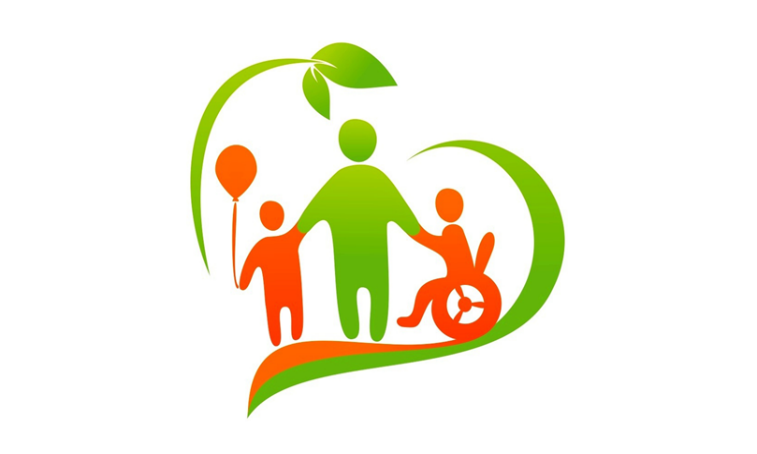 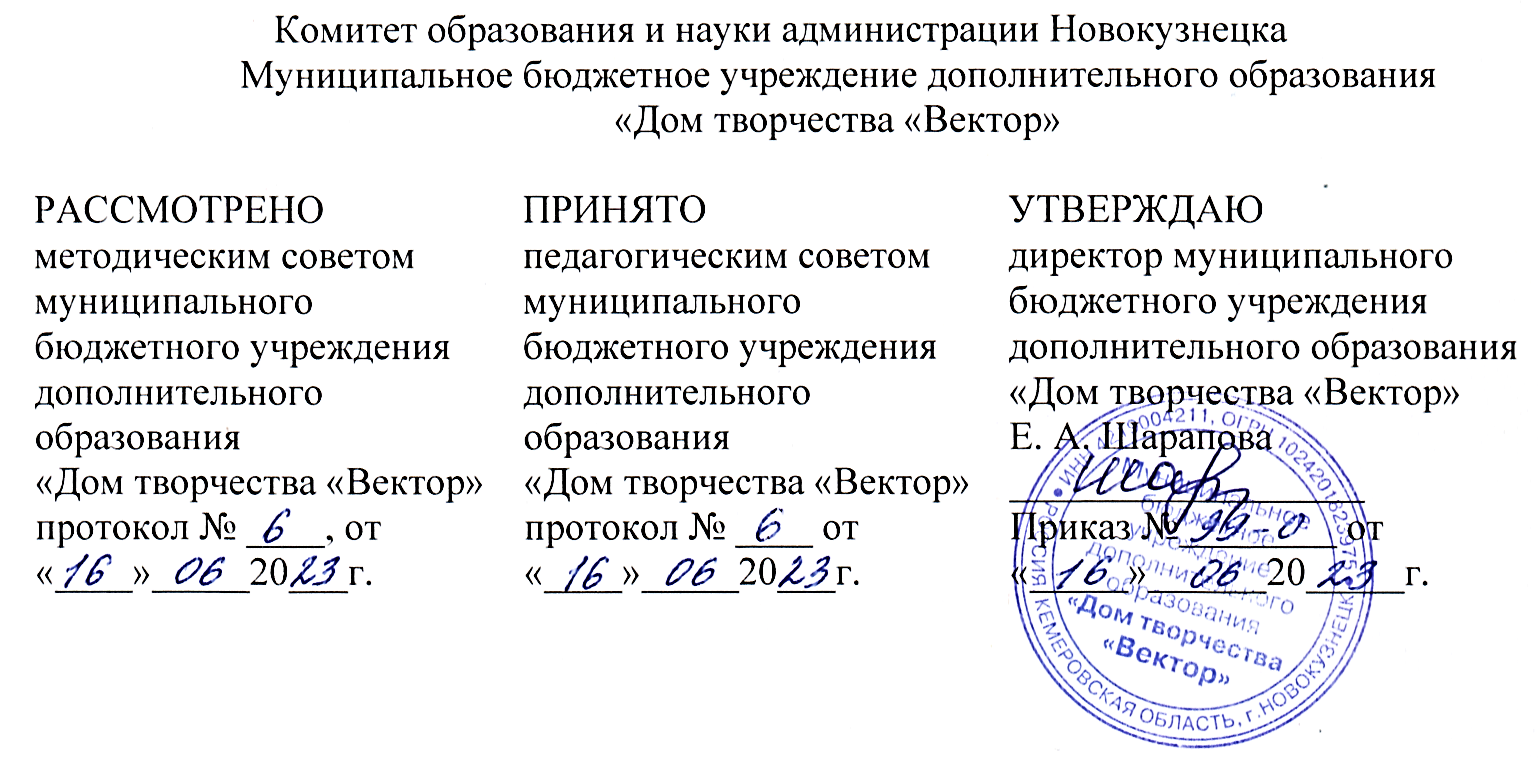 адаптированная комплекснаяДОПОЛНИТЕЛЬНАЯ ОБЩЕОБРАЗОВАТЕЛЬНАЯОБЩЕРАЗВИВАЮЩАЯ ПРОГРАММА«Клуб «Белый цветок»Возраст учащихся: 5-18 лет (дети с ОВЗ)Срок реализации программы: 1 годНаправленность: социально-гуманитарная РазработчикиАгеева Татьяна Ивановна, методистЛобищева Елена Ивановна,Шанина Светлана Андреевна,Шкарупа Ирина Александровна,педагоги дополнительного образованияНовокузнецкий городской округ, 2023Паспорт программыКомплекс основных характеристик адаптированной комплексной дополнительной общеобразовательной общеразвивающей программыПояснительная запискаНаправленность адаптированной комплексной дополнительной общеобразовательной общеразвивающей программы «Клуб «Белый цветок» (далее – программа) – социально-гуманитарная.Уровень освоения содержания программы. Программа имеет стартовый уровень, рассчитана на один год обучения. Актуальность программы обусловлена задачами, заложенными в Концепции развития дополнительного образования: до 2030 года (утв. Распоряжением Правительства РФ от 31 марта 2022 г. № 678-р): укрепление потенциала дополнительного образования в социокультурной реабилитации детей-инвалидов и детей с ограниченными возможностями здоровья, создание условий для творческого развития личности, мотивация личности к познанию и творчеству.В рамках федерального проекта «Успех каждого ребенка», а также государственной программы «Развитие системы образования Кузбасса» на 2014–2025 годы в Кемеровской области, направленных на модернизацию системы образования в регионе, особое значение уделяется обеспечению доступности дополнительных общеобразовательных программ художественной направленности: широта предложений в области дополнительного образования детей велика, и она должна быть связана с интересами, потребностями и возможностями каждого ребенка.Адаптированная комплексная дополнительная общеобразовательная общеразвивающая программа «Клуб «Белый цветок» ориентирована на учащихся с ограниченными возможностями здоровья – с ЗПР (задержка психического развития), направлена на социализацию детей с ОВЗ, развитие у детей и подростков творческих способностей, формирование навыков общения, приобретения опыта активного участия в культурно-развлекательных мероприятиях и конкурсной деятельности. Комплексная программа «Клуб «Белый цветок» адаптирована для обучения детей с ограниченными возможностями здоровья – с задержкой психического развития (далее – ЗПР) с учетом особенностей их психофизического развития, индивидуальных возможностей и при необходимости обеспечивающая коррекцию нарушений развития и социальную адаптацию указанных лиц (ФЗ-№273 «Об образовании в Российской Федерации» ст.79 п.1). Для реализации программы создаются специальные условия обучения, воспитания и развития учащихся с ЗПР, которые включают в себя использование методов обучения и воспитания, учебных пособий и дидактических материалов, технических средств обучения для коллективного и индивидуального пользования. Программа «Клуб «Белый цветок» имеет социально-гуманитарную направленность и создает условия, обеспечивающие формирование у детей навыков общения, развитие творческих способностей с учетом их возможностей и мотивации, позволяет формировать те социально-психологические функции, которые заблокированы у детей от рождения, либо утрачены вследствие болезни.Таким образом, актуальность адаптированной комплексной дополнительной программы «Клуб «Белый цветок» обусловлена социальным заказом муниципальной системы образования, а также запросом родителей (законных представителей) детей с ОВЗ. Отличительные особенности адаптированной комплексной программы заключаются в том, что она основана на модульном принципе – в нее включены три программы (модуля) по музыкальной деятельности («Веселый оркестр»), изобразительному и декоративно-прикладному творчеству и формированию навыков общения («Уроки творчества и общения»), по формированию навыков правильного произношения звуков и развитию речевых компетенций учащихся («ЛОГОПЕДиЯ»). Каждая программа (модуль) имеет важное значение в создании условий для социализации, развитии личности детей с ЗПР, адаптирована для освоения с учетом психофизических возможностей учащихся. Реализация комплексной программы построена по принципу клубной работы: занятия могут проводиться индивидуально, в мини-группах по 2-4 человека, в группе до 12 человек для подготовки к мероприятиям.  В процессе обучения учащиеся осваивают навыки творческой деятельности и общения, результат демонстрируют на тематических развлекательно-познавательных мероприятиях в рамках воспитательной деятельности, в конкурсном движении.Задачи психолого-педагогической работы по формированию интеллектуальных и личностных качеств детей решаются интегрированно в ходе освоения всех образовательных программ (модулей), наряду с образовательными задачами, отражающими специфику каждой программы.Программа «Веселый оркестр» направлена на музыкальное развитие детей, а также общего развития через формирование навыков ритмических движений, игры на детских музыкальных инструментах соло и в оркестре. Игра на музыкальных инструментах развивает мелкую моторику и мускулатуру пальцев рук, способствует координации двигательных функций организма и музыкального мышления, развивает фантазию, музыкальный вкус, творческие способности, учит понимать и любить музыку. При реализации программы используется методика выдающегося немецкого композитора Карла Орфа: основой обучения является элементарное музицирование, развитие речевых, музыкальных, познавательных способностей ребенка посредством синтеза музыки, движения и слова. Игры на развитие ритма, координации слуха, движения, элементарное музицирование с использованием шумовых инструментов составляют ядро организации образовательного пространства. Для проведения игр применяются народные потешки, считалочки, песни, танцы. Все стихи и песни повторяются много раз. При этом каждый раз что-то меняется: ритмические и образные движения, оркестровка, темп, динамика, характер, образ. Ребёнок вроде бы повторяет одно и то же, лучше запоминает, но каждый раз в новом облике, играя элементами музыкального языка. Программа «Уроки творчества и общения» направлена на развитие творческих способностей в области изобразительного и декоративно-прикладного творчества, формирование у детей с ОВЗ навыков общения: преодоления у детей негативизма к общению, чувства неуверенности в коллективной работе. У многих детей с ЗПР недостаточно сформированы технические навыки рисования: они неправильно держат карандаш, кисть, затрудняются в прорисовке мелких деталей, плохо владеют приемами закрашивания. Несмотря на то, что рисунки выполнены на недостаточно высоком уровне, дети, как правило, оценивают их положительно. Поэтому для детей с ЗПР особый интерес представляет изучение нетрадиционных техник изображения: изображать можно различным материалом, на основе множества материалов. Доступность нетрадиционных техник приводит детей к удивлению, ситуации успеха, что является важным принципом в работе с детьми с ЗПР. Это стимулирует их желание понять и реализовать способы рисования.  Занятия по рисованию с использованием нетрадиционных техник изображения не утомляют дошкольников, у них сохраняется высокая активность, работоспособность. Это обуславливается тем, что работа с нетрадиционными средствами не только интересна и увлекательна, но и посильна, учащийся с помощью педагога или самостоятельно преодолевает робость, неуверенность, страх. При этом – нет каких-либо ограничений и границ, должно быть желание и творчество ребенка Кроме этого, учащиеся учатся лепить, делают поделки из природного материала и бумаги, в игровой деятельности учатся общаться друг с другом при помощи слов, мимики, эмоций. В процессе занятий и подготовки к выставкам и конкурсам дети и подростки приобретают навыки общения и культуры поведения. Программа «ЛОГОПЕДиЯ» направлена на коррекцию речевых нарушений с использованием педагогических технологий под авторством Г. В. Чиркиной, Т. Б. Филичевой, М. А. Васильевой. Отличие программы «ЛОГОПЕДиЯ» от коррекционных состоит в том, что развитие познавательных процессов идет в параллели общему развитию речи, что лежит в основе преодоления недоразвития в целом. Реализация данной программы в дополнительном образовании предусматривает комплексный деятельностный подход и включает смену различных видов деятельности: познавательная, игровая, коммуникативная, оздоровительная.Учитывая, что МБУ ДО ДТ «Вектор» с 06.02.2023 г. является муниципальной инновационной площадкой по теме «Личностно-профессиональное самоопределение обучающихся в социуме в формате интеграции общего и дополнительного образования», одна из особенностей программы – ее профориентационная составляющая. Содержание профориентационной компоненты выражается в создании атмосферы увлеченности творческой деятельностью, знакомстве с такими профессиями, как: музыкант, дирижер, композитор, художник, декоратор, артист, а также формировании навыков публичных выступлений.Педагогическая целесообразность адаптированной комплексной программы «Клуб «Белый цветок» заключается в объединении специально организованных групповых и индивидуальных занятий с педагогами, с клубными формами взаимодействия с детьми и их родителями (законными представителями). Клубная деятельность является наиболее приемлемой формой дополнительного образования для ребенка с ОВЗ и его семьи, призванной объединить детей и взрослых, имеющих общие интересы, потребности и проблемы, связанные с социальной дезадаптацией и социальной недостаточностью, которые решаются в процессе неформального общения.Адресат программы. Содержание данной программы ориентировано на учащихся с задержкой психического развития в возрасте от 5 до 18 лет. Занятия проводятся по модулям с учетом возрастных и психофизических возможностей учащихся. При разработке и реализации программы учитываются следующие особенности развития и поведения данной нозологической группы учащихся. Дети с задержкой психического развития (ЗПР) – это неоднородная группа учащихся, которые характеризуются нарушением темпа психического развития познавательной деятельности: речи, восприятия, внимания, памяти, мышления, воображения. Также характерным признаком ЗПР является эмоционально-волевая незрелость: у детей отсутствует типичная для здорового ребенка живость и яркость эмоций; характерна слабая заинтересованность в оценке, низкий уровень притязаний. Игровую деятельность характеризуют бедность воображения и творчества, монотонность и однообразие.Речевое развитие отличается вариативностью: от нижней границы возрастной нормы до системного недоразвития речи (произносительной стороны, лексико-грамматического строя, связного высказывания). Наблюдается разнообразное по проявлениям нарушение звукопроизношения (от нарушения отдельных звуков до искажения нескольких групп звуков); бедность и неточность словарного запаса, преобладание частотных существительных и глаголов, усвоение прилагательных вызывает трудности; спонтанная речь может быть невнятной, смазанной.Восприятие: нарушение целостного восприятия предметов, объектов; снижение зрительного, слухового, тактильно-двигательного восприятия (трудности узнавания предметов/объектов, в том числе на ощупь).Внимание: отмечаются неустойчивость, нарушение переключаемости, трудности концентрации; характерно ухудшение распределения внимания, замедление деятельности при наличии дополнительных раздражителей.Память: характерны недостаточный объем памяти, низкая скорость запоминания; преобладание механического запоминания и наглядной памяти над словесной; недостаточная целенаправленность и произвольность при запоминании и воспроизведении информации.Мышление: трудности реализации всех мыслительных операций: анализа, синтеза, сравнения, обобщения, абстрагирования, классификации, конкретизации; отмечается недостаточная гибкость мышления, его инертность; при предъявлении различных задач/ситуаций – склонность к стереотипии и шаблонным решениям; характерны затруднения при выполнении проблемных задач; преобладает наглядно-действенное мышление, при этом наиболее доступно выполнение заданий по аналогии; при анализе предмета/объекта/ситуации, выполнения заданий выделяются преимущественно малозначимые или второстепенные детали, отсутствует опора на иерархию понятий; характерно снижение познавательной активности и продуктивности при решении интеллектуальных задач.Эмоциональная сфера и личностные особенности: отставание в развитии эмоциональной сферы также характеризуется вариативностью проявлений – от страхов, боязливости, пониженного фона настроения до повышенного фона настроения, возбудимости, агрессивности; мотивационная сфера и познавательный интерес снижены; снижена потребность в общении со сверстниками и взрослыми; нарушение самоконтроля практически во всех видах деятельности.Двигательная сфера: трудности реализации сложных двигательных программ; затруднения ориентировки в пространстве и осуществлении двигательных актов обусловлены нарушением формирования пространственного анализа и синтеза.Работоспособность: характерны колебания активности и работоспособности; период интеллектуального напряжения, сосредоточенности характеризуется краткостью, после которого наступает утомление; на фоне утомления могут возникнуть реакции возбудимости, агрессивности или, наоборот, пассивность и заторможенность.Особенности развития учащихся учитываются при зачислении – необходимо представить справки МСЭ, ПМПК. Набор учащихся осуществляется на добровольной основе. Зачисление в группы производится на основании заполнения родителями заявления о зачислении в Муниципальное бюджетное учреждение дополнительного образования «Дом творчества «Вектор» и согласия родителя (законного представителя) несовершеннолетнего учащегося на обработку персональных данных. Состав групп постоянен: 7-12 человек, с последующим делением на мини-группы по 2-4 человека для занятий по трем программам (модулям). Кроме того, освоение комплексной программы или отдельного модуля возможно посредством разработки индивидуальных учебных планов на основе индивидуализации ее содержания с учетом особенностей и образовательных потребностей конкретного учащегося (№ 273-ФЗ гл. 1, ст. 2, п. 23).Объем и срок освоения программы. Комплексная программа рассчитана на 1 год обучения, 36 учебных недель. Объем каждой программы (каждого модуля) рассчитан на 36 часов, всего – 108 часов.Формы обучения: очная, очно-заочная. Основной формой обучения является практическое занятие, мероприятие. Режим занятий: Занятия проводятся 1 раз в неделю по 3 часа. Продолжительность одного занятия составляет 30 минут, перерыв между занятиями – 10 минут.При проведении занятий с применением электронного обучения и дистанционных образовательных технологий продолжительность одного учебного занятия составляет для учащихся с ОВЗ – не более 20 минут.Цель программы: Создание условий для социализации и адаптации учащихся с ОВЗ в возрасте 5-18 лет к жизни в обществе через формирование коммуникативных навыков, навыков устной речи, творческих способностей и представлений о мире профессий.Задачи программы:– знакомить учащихся с начальными представлениями о мире профессий;– знакомить учащихся с некоторыми приемами игры на детских музыкальных инструментах соло и в оркестре;– формировать чувство ритма, навыки движений под музыку;– формировать у учащихся навыки ручного труда в различных видах изобразительного и декоративно-прикладного творчества (умение подбирать материал с учетом фактуры, размера, цвета; работать с ножницами, клеем, красками и т. д.);– способствовать формированию у учащихся правильного произношения звуков;– способствовать обогащению лексико-грамматического строя речи учащихся;– воспитывать у учащихся доброжелательное отношение друг к другу, взаимопомощь в процессе игровых и трудовых действий, умение благодарить друг друга;– воспитывать интерес к творческой деятельности, создавать на занятиях положительный эмоциональный настрой;– формировать опыт участия в культурно-развлекательных мероприятиях.Содержание адаптированной комплексной дополнительной общеобразовательной общеразвивающей программыПрограмма «Веселый оркестр»Цель программы: Формирование общей культуры учащихся с ЗПР через обучение игре на детских музыкальных инструментах. Задачи:знакомить учащихся с профессиями музыкант, дирижер, композитор;активизировать эмоциональную и творческую отзывчивость учащихся;формировать у учащихся чувство ритма, навыки движений под музыку;развивать общую и ручную моторику, координацию движений обеих рук в процессе музыкально-образной игры;развивать умение детей передавать образ и эмоциональное состояние персонажей - животных (домашних и диких), птиц, растений, насекомых, солнца;знакомить учащихся с некоторыми приемами игры на детских музыкальных инструментах соло и в оркестре;развивать артистические способности учащихся посредством их участия на праздничных и концертных выступлениях.Содержание программыУчебно-тематический планСодержание учебно-тематического плана Раздел I. Введение Тема 1. Введение. Встреча с колокольчикомТеория: Знакомство с учащимися. Инструктаж по ТБ. Знакомство с музыкальным инструментом «Колокольчик». История происхождения инструмента, сходство и отличие больших и малых колокольчиков. Колокольчик на занятиях – оповестить учащихся о начале (поздороваться с колокольчиком) и об окончании занятия.Практика: Дети слушают в записи колокольный звон храмов России, играют на детских музыкальных колокольчиках, сравнивают их звучание. В музыкальной игре «Большие и маленькие ноги» М. Раухвергера дети хлопками отмечают движение «больших ног», «маленькие ножки» отмечают шлепками по коленкам. Форма контроля. Вводная диагностика.Раздел II. ОсениныТема 2. Звуки музыкальные и звуки шумовыеТеория: Ознакомление дошкольников с видами звуков, разделение окружающих нас звуков на две группы: звуки шумовые и звуки музыкальные. Практика: Дети различают шум, звуки природы и музыкальные звуки, самостоятельно меняют движения в соответствии с характером музыки, принимают активное участие в играх, шуршат бумагой и играют на треугольнике и колокольчиках, сравнивают хлопки, шлепки и топот с звучанием музыкальных инструментов.Форма контроля: Музыкальная игра: «Определи, какой звук - музыкальный или шумовой?» Педагог воспроизводит различные звуки: хлопки, шлепки, топот, шуршание бумагой, звучит колокольчик, ксилофон, фортепиано и др.Тема 3. Ритм. Темп Теория: Знакомство с музыкальными терминами «ритм» и «темп».Практика: Дети слушают изменения темпа в музыке «Шаг и бег», «Калинка», согласовывают характерные движения с музыкой. В музыкальной игре «Большие и маленькие ноги» М. Раухвергера дети хлопками отмечают движение «больших ног», «маленькие ножки» отмечают шлепками по коленкам. Форма контроля: Музыкальная играТема 4. Танцевальные ритмыТеория: Знакомство с жанром танец, хоровод.Практика: Дети играют на музыкальных инструментах, самостоятельно подбирают под музыку инструменты (Рахманинов «Полька»). Водят хоровод с элементами «змейка». Дидактическая игра «Угадай музыку по рисунку».Форма контроля: Музыкальная играТема 5. Подготовка к празднику «Осенины»Теория: Развитие музыкальных способностей играть в оркестреПрактика: Исполнение концертного репертуара в оркестре. Песни, осенние хороводы, игры.Форма контроля: Репетиция. Тема 6. Праздник «Осенины»Теория: Применение полученных знаний, умений и навыков на практике. Учить ответственному и сосредоточенному вниманию на концертных выступлениях.Практика: Исполнение концертного репертуараФорма контроля: Концерт.Раздел III. Новогодние приключенияТема 7. Звуки высокие и низкиеТеория: Закрепление понятия высокий - низкий звук.Практика: Дети слушают и показом руки изображают высоту звука, приседают или встают, когда слышат низкие или высокие звуки. «Птицы и птенчики», Николаев В. «Зайчик», «Медведь».Форма контроля: Музыкальная игра.Тема 8. Мелодическое движение вверх и внизТеория: Термины: «движение мелодии вверх», «движение мелодии вниз», «звуковысотность».Практика: Дети слушают песенки и движением руки показывают направление мелодии вниз, скачками или мелодический рисунок, построенный на одном звуке. Попевка «Лесенка». Сказка «Колобок».Форма контроля: игра.Тема 9. Звуки громкие и тихиеТеория: Понятия: сила звука, динамика.Практика: Учащиеся учатся различать громкое и тихое звучание в игре «Тихо – громко». Отмечают изменения динамики соответствующими движениями. Самостоятельно передают характер музыки в движениях, точно отмечая смену частей.Форма контроля: Игра. Тема 10. Звуки долгие и короткиеТеория: Закрепление понятий о звуках долгих и коротких.Практика: Учащиеся на слух определяют долгие и короткие звуки, хлопают их, а также проигрывают их на детских музыкальных инструментах. Ритмическая игра «Раз, два, три, за мною повтори!»Форма контроля: Игра.Тема 11. Музыкальный мир профессий: музыкант, дирижер, композиторТеория. Беседа о профессиях музыкального мира: музыкант, дирижер, композитор. Практика: Прослушивание музыкальных произведений для детей, играют на музыкальных инструментах, по очереди пробуют дирижировать, импровизировать.Форма контроля: Игра.Тема 12. Музыкальные игрыТеория: Формирование навыков совместного музыкального творчества.Практика: Игры: «Золотые ворота», «Веселая разминка», «Веселый оркестр» М. Воротовой. Дети выразительно передают игровые образы животных, имитируют игру на инструментах.Форма контроля: Игра.Тема 13. Детский оркестрТеория: Беседа о способах передачи игрой на музыкальных инструментах ритма музыки, слаженности исполнения. Практика: Дети исполняют оркестровые произведения, разученные ранее.Форма контроля: Игра Тема 14. Инструменты детского оркестраТеория: Расширение представление детей о инструментах детского оркестра.Практика: Дети слушают аудиозаписи оркестра детских инструментов, различают их звучание на слух. Исполняют знакомые детские оркестровые произведения. Народная мелодия «Русский наигрыш», «Плетень», «Полька» Ю. Чичков, «Марш» Н. Леви.Форма контроля: ИграТема 15. Подготовка к празднику «Новый год»Теория: Развитие музыкальных способностей играть в оркестреПрактика: Исполнение концертного репертуара в оркестре. Новогодние хороводы, песни, игры.Форма контроля: Репетиция.Тема 16. Праздник «Новый год»Теория: Применение полученных знаний, умений и навыков на практике. Учить ответственному и сосредоточенному вниманию на концертных выступлениях.Практика: Исполнение концертного репертуараФорма контроля: Концерт.Раздел IV. Музыкально-ритмически игры и упражненияТема 17. Музыкальное сопровождение стихов и попевокТеория: Сопоставление поэтического текста с характером музыки.Практика: Дети озвучивают стихи и попевки в движении, с помощью звучащих жестов, палочками и на музыкальных инструментах. Стихи: «Шла коза по мостику», «На зеленой на лужайке».Форма контроля: ИграТема 18. ТембрТеория: Знакомство с музыкальным термином «тембр».Практика: Дети определяют звучание различных музыкальных инструментов, узнают их по «голосу». Музыкально – дидактическая игра «Узнай инструмент», «Укрась музыку», игра «Узнай по голосу». Форма контроля: ИграТема 19. Игры на развитие тембрового слухаТеория: Определение и различение тембров инструментов.Практика: Дети вслушиваются в музыкальную речь, сопоставляют и сравнивают музыкальные образы. Игры: «Угадай, на чем играю?», «Чей голос?», «Веселый оркестр» М. Воротовой.Форма контроля: ИграТема 20. Ударные музыкальные инструментыТеория: Расширение представлений детей о ударных музыкальных инструментах.Практика: Дети слушают аудиозаписи оркестра детских инструментов и симфонического, различают их звучание на слух. Исполняют знакомые детские оркестровые произведения. «Бравые солдаты», «Марш» Н. Леви.Форма контроля: ИграТема 21. Песенные и маршевые ритмыТеория: Знакомство с жанрами песня и марш. Практика: Прокофьев С. «Марш», Лещинская Ф. «Две лошадки», «Светит месяц». Аккомпанируют на детских барабанах знакомые песни – маршевые ритмы, играют на колокольчиках – песенные ритмы.Форма контроля: Игра.Тема 22. Маршевые ритмыТеория: Знакомство с жанром «марш». Значение различных видов марша в нашей жизни.Практика: Слушание маршей. Прокофьев С. «Марш», Лещинская Ф. «Две лошадки», Д. Б. Кабалевский «Походный марш», П. И. Чайковский «Марш деревянных солдатиков», «Светит месяц». Аккомпанируют на детских барабанах знакомые песни – маршевые ритмыТема 23. Барабан. КлавесыТеория: Знакомство с разновидностями барабанов. История происхождения простейшего кубинского народного ударного музыкального инструмента – клавесы.Практика: Учащиеся аккомпанируют знакомые песенки на клавесах - «Лошадка», «Божья коровка», «Во саду ли, в огороде». Игра на воображение «Нет, не палочки!» - используют палочки как строительный материал – выкладывают узоры, снежинки, буквы и т.д. Дети слушают в записи оркестровые произведения, поднятием руки показывают услышанное ими звучание барабанов. Аккомпанируют на детских барабанах знакомые песни. «Барабанщик» муз. Е. Тиличеевой, «Барабан» М. Воротовой.Форма контроля: Игра Тема 24. КолокольчикиТеория: История происхождения инструмента, сходство и отличие больших и малых колокольчиков. Диатонические колокольчики.Практика: Дети слушают в записи колокольный звон храмов России, играют на детских музыкальных колокольчиках, сравнивают их звучание. Исполняют «Вальс-шутку» Д. Шостаковича, «Гамма».Форма контроля: Игра. Тема 25. Играем песенкиТеория: Познакомить детей с детскими песнями, учить аккомпанировать простые детские песенки.Практика: Дети учатся играть песни: «Как пошли наши подружки», «Ах, вы сени», «Я на горку шла», «Пойду ль я», «Светит месяц» и т.д. Исполняют детские песенки, разученные ранее с инструментами.Форма контроля: ИграТема 26. Весенние заклички Теория: Развитие музыкальных способностей играть в оркестре. Подбор репертуара песен о маме, бабушке. Беседа о весне, о народных традициях весенних праздников. Обрядовые песенки-заклички.Практика: Разучивание и исполнение весенних песен-закличек. Исполнение концертного репертуара в оркестре, хороводов, песен о маме.Форма контроля: ИграРаздел V. Игра соло и в оркестреТема 27. Игра солоТеория: Знакомство с понятием «соло».Практика: Игра «Солист и дирижер». Чешский народный танец «Аннушка», дирижер выбирает солиста в средней части произведения. Игра соло на барабане.Форма контроля: Музыкальная играТема 28. Лад (мажор и минор)Теория: Знакомство с музыкальным термином «лад».Практика: Игра «Солнышко и туча», «Осень» А. Вивальди, «Трик-трак» И. Штрауса. Когда звучит мажорный лад, дети выполняют подскоки двигаясь по кругу, а когда звучит минорный звукоряд - плавно двигаются.Форма контроля: Игра Тема 29. Дирижер. ОркестрТеория: Знакомство с понятиями «дирижер», «оркестр».Практика: Дети слушают аудиозаписи симфонического, оркестра народных инструментов, различают их звучание на слух. Исполняют детские оркестровые произведения. Игра «Собери оркестр», «Ах вы, сени…», аудиозаписи симфонического, оркестра народных инструментов.Форма контроля: Игра «Солист и дирижер».Тема 30. Игра в оркестреТеория: Беседа о способах передачи игрой на музыкальных инструментах ритма музыки, слаженности исполнения. Практика: Дети исполняют оркестровые произведения, разученные ранее.Форма контроля: Игра.Тема 31. Весна ПобедыТеория: Беседа о Великом празднике Победы.Практика: Чтение стихов, слушание и исполнение песен о войне.Форма контроля: Выступление Тема 32. Подготовка к отчетному концертуТеория: Развитие музыкальных способностей играть в оркестре, внимательно слушать аккомпанемент и исполнение партнеров.Практика: Исполнение концертного репертуара в оркестре, ансамбле, соло.Форма контроля: Репетиция.Тема 33. Отчетный концертТеория: Применение полученных знаний, умений и навыков на практике. Учить ответственному и сосредоточенному вниманию на концертных выступлениях.Практика: Исполнение концертного репертуара в оркестре, ансамбле, соло.Форма контроля: Концерт.Планируемые результатыПо окончании обучения учащиесябудут иметь представления:о профессиях – музыкант, дирижер, композитор; будут знать:названия детских музыкальных инструментов; некоторые музыкальные термины;будут уметь:петь и подпевать простейшие словосочетания, музыкальные произведения, используя тембровые характеристики своего голоса; двигаться под музыку в ходьбе, беге, пляске, игре;различать мажорный и минорный лады;передавать образ и эмоциональное состояние персонажей - животных (домашних и диких), птиц, растений, насекомых, солнца;играть на детских музыкальных инструментах соло и в оркестре;понимать дирижерский жест педагога;у учащихся будут сформированы:интерес к занятиям, эмоциональная отзывчивость;чувство ритма, навыки движений под музыку, навыки движений обеих рук в процессе музыкально-образной игры;артистические способности посредством участия на праздничных мероприятиях и концертных выступлениях;коммуникативные навыки: доброжелательное отношение друг к другу, взаимопомощь в процессе игровых действий, умение благодарить друг друга.Программа «ЛОГОПЕДиЯ»Цель программы: развитие речевых компетенций у детей с общим недоразвитием речи для обеспечения своевременного личностного развития учащихся.Задачи программы:дать представления учащимся о профессии «Артист»;знакомить учащихся с буквами и звуками русского языка;способствовать формированию правильного произношения звуков;развивать фонетико-фонематический слух;развивать коммуникативные навыки учащихся;воспитывать внимание к звуковой стороне речи.Содержание программыУчебно-тематический планСодержание учебно-тематического планаРаздел I. ВведениеТема 1. Составление речевой карты Практика: Обследование ребенка.Форма контроля: Индивидуальная логопедическая диагностика. Тема 2. Упражнения на развитие общей моторикиТеория: Знакомство с упражнениями для туловища.Практика: Выполнение упражнений «Петрушка», «Маятник», «Деревянный Буратино»,«Тряпичная кукла», «Любопытная Варвара». Форма контроля: Тест-показ.Тема 3. Упражнения на развитие мелкой моторики Теория: Знакомство с упражнениями для пальцев.Практика: Выполнение упражнений «Павлин», «Веер», «Обведи по контуру», «Цветик- семицветик», «Рисуем восьмерки».Форма контроля: Тест-показ.Тема 4. Упражнения на развитие фонематического слуха Теория: Знакомство с упражнениями на узнавание звуков.Практика: Выполнений упражнений «Похлопай», «Поймай звук», «Кто говорит?», «Громко или тихо?», «Звук заблудился».Форма контроля: Тест-показ.Тема 5. Упражнения на развитие артикуляцииТеория: Знакомство с упражнениями для языка, щек и губ.Практика: Выполнений упражнений «Окошко», «Чистим зубки», «Заборчик», «Чашечка»,«Киска», «Грибочек», «Качели», «Часики», «Вкусное варенье», «Молоточек». Форма контроля: Тест-показ.Раздел II. Звуки раннего онтогенеза Тема 6. Звуки окружающего мира Теория: Представление о понятии «звук».Практика: Выполнений упражнений «Песенки зверей», «Гласный или согласный звук»,«Портреты», «Узнай по звучанию». Форма контроля: Беседа.Тема 7. Звуки [А] и [У]Теория: Формирование представлений о звуках [А], [У].Практика: Выполнение заданий «Артикуляция и характеристика звуков», «Поймай звук»,«Подбери по образцу».Форма контроля: Устный опрос. Тема 8. Звук [И]Теория: Формирование представлений о звуке [И].Практика: Выполнение заданий «Артикуляция и характеристика звука», «Подбери слово»,«Чьи уши», «Звуковая дорожка». Форма контроля: Устный опрос. Тема 9. Постановка и автоматизация звуков [П] и [П’]. НейроигрыТеория: Формирование представлений о звуках [П], [П’].Практика: Выполнение игровых заданий «Артикуляция и характеристика звуков», Поймай звук», «Подбери по образцу».Форма контроля: Устный опрос. Тема 10. Постановка и автоматизация звуков [Т] и [Т’]. НейроигрыТеория: Формирование представлений о звуках [Т], [Т’].Практика: Выполнение игровых заданий «Артикуляция и характеристика звуков», «Хлопни, топни», «Повтори», «Скажи наоборот». Форма контроля: Устный опрос. Тема 11. Мир профессий: артист. Художественное чтениеТеория: Формирование понятия о роли звуков в образовании слов. Знакомство с профессией «Артист».Практика: Выполнение заданий «Гласный или согласный звук», «Слово или слог?»,«Посчитаем слоги», «Разложим подарки».   Форма контроля: Беседа.Тема 12.  Постановка и автоматизация звуков [К] и [К’]. НейроигрыТеория: Формирование представлений о звуках [К], [К’].Практика: Выполнение игровых заданий «Артикуляция и характеристика звуков», «Узнай звук», «Повтори», «Назови ласково». Форма контроля: Устный опрос.Тема 13. Постановка и автоматизация звуков [М] и [Х]. НейроигрыТеория: Формирование представлений о звуке [М]. Формирование представлений о звуке [Х].Практика: Выполнение заданий «Артикуляция и характеристика звука», «Узнай звук», «Выбери картинки», «Молочный или медовый».  Выполнение игровых заданий «Артикуляция и характеристика звука», «Узнай звук», «Сочини».Форма контроля: Устный опрос.Раздел III. Свистящие звукиТема 14. Артикуляция звуков [С], [С']Теория: Формирование представлений об артикуляции звуков [С], [С’]. Практика: Выполнение заданий «Артикуляция звука», «Характеристика звуков». Форма контроля: Устный опрос.Тема 15. Упражнения для звуков [С], [С']. Стихотворения о зимеТеория: Формирование представлений об артикуляции звуков [С], [С’].Практика: Выполнение заданий «Чистим нижние зубки», «Часики», «Блинчик», «Забей в ворота», «Катушка».Форма контроля: Устный опрос.Тема 16. Новогодние приключения. Стихи и поговорки о Новом годеТеория: Формирование представлений об играх, направленных на развитие звукового анализа и синтеза. Практика: Выполнение заданий «Артикуляция звука», «Характеристика звука». Выполнение речевых тренингов «Узнай и определи звук», «Волшебный мир звуков». Форма контроля: Выступление.Тема 17. Артикуляция звуков [З], [З']Теория: Формирование представлений об артикуляции звуков [З], [З’].Практика: Выполнение заданий «Артикуляция звуков [З], [З’]», «Характеристика звуков [З], [З’].».Форма контроля: Устный опрос.Тема 18. Звук [З]. Позиция звука в словеТеория: Формирование представлений определения позиции звука [З] в слове. Практика: Выполнение заданий «Где звук?», «Прятки».Форма контроля: Устный опрос.Тема 19. Артикуляция звука [Ц]Теория: Формирование представлений об артикуляции звука [Ц],Практика: Выполнение заданий «Артикуляция звука [Ц]», «Характеристика звука [Ц]». Форма контроля: Устный опрос.Тема 20. Упражнения для звука [Ц]Теория: Формирование представлений об артикуляции звука [Ц].Практика: Выполнение заданий «Улыбка», «Желобок», «Красим нижний заборчик», «Горка». Форма контроля: Устный опрос.Тема 21. Звук [Ц]. Позиция в словеТеория: Формирование представлений определения позиции звука [Ц] в слове. Практика: Выполнение заданий «Где звук?», «Прятки».Форма контроля: Устный опрос.Раздел IV. Шипящие звукиТема 22. Артикуляция звука [Ш]Теория: Формирование представлений об артикуляции звука [Ш].Практика: Выполнение заданий «Артикуляция звука», «Характеристика звука». Форма контроля: Устный опрос.Тема 23. Упражнения для звука [Ш]Теория: Формирование представлений об артикуляции звука [Ш].Практика: Выполнение заданий «Блинчик», «Лопата», «Чашечка», «Паровозик». Форма контроля: Устный опрос.Тема 24. Позиция звука [Ш] в слове. Стихотворения о РодинеТеория: Формирование представлений определения позиции звука [Ш] в слове. Практика: Выполнение заданий «Где звук?», «Прятки».Форма контроля: Устный опрос.Тема 25. Артикуляция звука [Ж]Теория: Формирование представлений об артикуляции звука [Ж].Практика: Выполнение заданий «Артикуляция звука», «Характеристика звука», «Найди картинку», «Измени по образцу».Форма контроля: Устный опрос.Тема 26. Звуки [Щ] и [Ч]. Артикуляция, позиция звуков в словеТеория: Формирование представлений о звуках [Щ] и [Ч]. Практика: Выполнение заданий «Артикуляция и характеристика звука», «Слепи букву». Форма контроля: Устный опрос.Тема 27. Весенние заклички. Пословицы и поговорки о весне, о мамеТеория: Формирование представлений об играх, направленных на развитие звукового анализа и  синтеза. Практика: Выполнение заданий «Артикуляция звука», «Характеристика звука». Выполнение речевых тренингов «Узнай и определи звук», «Волшебный мир звуков».Форма контроля: Выступление.Раздел V. Сонорные звукиТема 28. Артикуляция звука [Р] и [Р’]. Упражнения для звука [Р] и [Р’]Теория: Формирование представлений о звуке [Р] и [Р’].Практика: Выполнение заданий «Артикуляция и характеристика звука», «Слепи букву». Форма контроля: Устный опрос.Тема 29. Чистоговорки, стихи со звуком [Р] и [Р’]Теория: Закрепление произношения звука [Р] и [Р’]  в словах.Практика: Выполнение заданий «Молоточек», «Фокусник», «Чашечка», «Лошадка».  Произношение чистоговорок.Форма контроля: Устный опрос.Тема 30. Артикуляция звука [Л]Теория: Формирование представлений об артикуляции звука [Л].Практика: Выполнение заданий «Артикуляция звука», «Характеристика звука». Форма контроля: Устный опрос.Тема 31. Автоматизация звука [Л] в словахТеория: Упражнения для звука [Л]Практика: Выполнение заданий «Блинчик», «Месим тесто», «Пароход», «Почистим зубки». Форма контроля: Устный опрос.Тема 32. Дифференциация звуков [Л] и [Р]Теория: Сравнение характеристик звуков [Л], Р].Практика: Выполнение заданий «Найди картинку», «Измени по образцу». Форма контроля: Итоговая диагностика.Раздел VI. Итоговое занятиеТема 33. Игровые приемы звукового анализа и синтезаТеория: Формирование представлений об играх, направленных на развитие звукового анализа и синтеза.Практика: Выполнение заданий «Артикуляция звука», «Характеристика звука». Форма контроля: Устный опрос.Тема 34. Закрепление материала в игреТеория: Закрепление знаний о пройденных звуков.Практика: Выполнение речевых тренингов «Узнай и определи звук», «Волшебный мир     звуков».Форма контроля: Устный опрос.Тема 35. Открытое занятие для родителейПрактика: Художественное чтение стихотворений. Инсценировка сказок.Форма контроля. Выступление.Планируемые результатыПо окончании обучения учащиесябудут иметь представления:о профессии «Артист»;будут знать: буквы и звуки русского языка;у учащихся будут сформированы:навыки правильного произношения звуков;умения выражать свои мысли и желания;артистические способности посредством участия на праздничных мероприятиях и концертных выступлениях; коммуникативные навыки: доброжелательное отношение друг к другу, умение благодарить друг друга.Программа «Уроки творчества и общения»Цель программы: Развитие у детей с ОВЗ навыков общения и творческих способностей через занятия декоративно-прикладным творчеством.Задачи программы: формировать умения и навыки работы в различных техниках изобразительного и декоративно-прикладного творчества;формировать интерес к изобразительному и декоративно-прикладному творчеству;воспитывать умение общаться со сверстниками и взрослыми.Содержание программыУчебно-тематический планСодержание учебно-тематического планаРаздел I. Введение Тема 1. Вводное занятие. Встреча с КисточкойТеория: Знакомство с учащимися. Охрана труда и техника безопасности, правила поведения на занятиях. Знакомство с красками. Цветовой спектр. Правило пользования кистью.Практика: Игры на знакомство: «Назови свое имя», сюжетно-ролевая игра «Волшебные слова». Пальчиковая гимнастика. Рисунок «Что за чудо эти кляксы»Форма контроля: Вводная диагностика.Раздел II. ОсенинТема 2. Игра «Учимся общаться»Теория: Знакомство с основными способами общения: речь, мимика, жесты.Практика. Обучающие игры: «Назови свое имя», «Лица», «Маски», «Жесты», «Эти разные слова». Пальчиковая гимнастика. Рисунок «Подарок другу».Формы контроля. Игра.Тема 3. Цвета радуги. АкварельТеория. Знакомство с семью цветами радуги и основными цветами в рисовании. Схема основных цветов и дополнительных в рисовании. Иллюстрации семь цветов радуги. Практика. Смешивание красок. Обучающая игра: «На что похожи эти цвета?» (ассоциация цвета с предметом или настроением), «Угадай цвет». Физкультурная минутка. Пальчиковая гимнастика. Загадки. Рисунок «Радуга».Формы контроля. Выставка.Тема 4. Рисование овощей. ГуашьТеория. Знакомство с основными цветами в рисовании (красный, желтый, синий). Иллюстрации основных цветов. Практика. Обучающие игры: «Основные цвета», «На что похожи эти цвета?» (ассоциация цвета с овощем, фруктом, предметом или настроением), «Найди овощи основных цветов», «Угадай цвет». Физкультурная минутка. Пальчиковая гимнастика. Загадки. Рисунок «Овощи».Формы контроля. Выставка.Тема 5. Рисование «Осень». Смешанная техникаТеория. Беседа о времени года «Осень». Чтение литературы «Осень» автор К. Д. Ушинский. Явления природы – листопад. Осень в лесу. Загадки. Стихи о времени года «Осень». Знакомство с техникой «печать». Подбор осеннего цвета путем смешивания красок. Понятие теплые и холодные цвета. Иллюстрации изображения времени года «Осень».Практика. Обучающие игры: «Расскажи про осень, по картинкам», «Назови теплые и холодные цвета», «Угадай цвет». Физкультурная минутка. Пальчиковая гимнастика.Физкультурная минутка. Пальчиковая гимнастика. Рисунок «Осень» в технике «печать».Формы контроля. Выставка.Тема 6. Праздник «Осенины»Теория: Знакомство с историей осеннего праздника.Практика: Игры, развлечения на тему «Осень». Оформление выставки из готовых творческих работ по теме «Осень».Форма контроля: Выставка.Тема 7. Лепка. Фрукты в вазе Теория. Знакомство с материалом для лепки – пластилин. Беседа о фруктах, выращенных в саду. Загадки. Практика. Изготовление фруктов из пластилина. Обучающая игра: «На что похожи эти цвета?» (ассоциация цвета с предметом или настроением), «Угадай цвет». Физкультурная минутка. Пальчиковая гимнастика. Формы контроля. Выставка. Тема 8. Дорожка в лес. АкварельТеория: Положение руки. Виды линий: прямые, волнистые. Приёмы рисования кистью. Правило пользования кистью.Практика: Обучающие игры: «Нарисуй дорожку», «Нарисуй забор для собаки», «Нарисуй: дым, море, волны, ручей и т.д.».Пальчиковая гимнастика. Рисунок «Дорожка в лес».Форма контроля: Игра.Раздел III. Зимние приключенияТема 9. Игра «Вежливость»Теория. Знакомство со словом «Вежливость».Практика. Обучающие игры: «Что можно сделать для мамы», «Испорченный телефон», «Вежливые слова», «Розовое слово «привет»», «Магазин вежливых слов», «Передай улыбку». Рисунок «Моё настроение».Формы контроля. Игра.Тема 10. Работа с бумагой «Цепочка из колец»Теория: Беседа о празднике «Новый год». Знакомство с изготовлением цепочка из бумаги. Образец поделки «Цепочка из колец». Фактура бумаги. Свойство, различия бумаги. Техника безопасности в работе с ножницами.Практика: Изготовление цепочки из колец. Работа с клеем. Обучающие игры: «Что я могу», «Какая прочнее?», «Какую имею поверхность», «Где меня используют?». Форма контроля: Игра.Тема 11. Мир профессий: художник, дизайнерТеория: Знакомство с профессиями: «Художник», «Дизайнер». Материалы для уроков изобразительного искусства. Загадки. Стихи.Практика: Упражнение «Я художник», «Знакомство кисти с красками». Рисование линий. Форма контроля: Игра. Опрос.Тема 12. Пластилинография. Кактус в горшочкеТеория. Беседа о растении «кактус». Знакомство с изготовлением сувенира «Кактус в горшочке» в технике пластилинография. Этапы работы.Практика. Рассматривание образца «Кактус в горшочке». Выбор цвета из пластилина. Подготовка пластилина к работе. Этапы выполнения работы. Оформление поделки. Физкультурная минутка. Пальчиковая гимнастика. Формы контроля. Выставка.Тема 13. Аппликация «Цветы для мамы»Теория. Стихи, загадки о цветах. Знакомство с изготовлением цветов в технике «аппликация». Этапы работы.Практика. Рассматривание образца. Выбор цвета. Этапы работы. Шаблоны цветка. Техника безопасности работы с ножницами. Вырезание деталей из цветной бумаги. Приклеивание цветка. Оформление цветка. Пальчиковая гимнастика. Физкультурная минутка. Изготовление аппликации «Цветы для мамы».Формы контроля. Выставка. Тема 14. Рисование «Зима». Смешанная техникаТеория. Беседа о времени года зима. Стихи, загадки о зиме. Рассматривание образца. Подбор цветовой гаммы. Использование необычных техник: «печать», «набрызг». Практика. Рассматривание рисунка «Зима». Техника «набрызг». Зарисовывание фона горизонтальными полосками. Рисование сугробов, звезд. Изображение силуэтов домиков и заборов. Техника «печать», используют сухую кисть и осенний листок. Прорисовывание деталей – снег на крышах домов, на заборах. Эффект заснеженности с помощью брызг. Рисунок «Зима». Физкультурная минутка. Пальчиковая гимнастика. Формы контроля. Выставка.Тема 15. Оригами. Новогодние маскиТеория. Беседа о празднике «Новый год». Ознакомление с техникой «оригами». Стихи. Загадки.Практика. Изготовление масок «кошечка», «собачка» в технике оригами. Этапы выполнения работы. Оформление масок. Пальчиковая гимнастика. Физкультурная минутка. Формы контроля. Устный опрос, игра, выставка.Тема 16. Праздник «Новогодние приключения» Теория: Знакомство с историей и традициями новогоднего праздника.Практика: Участие детей в инсценировках, играх, развлечениях. Разучивание стихов о зиме. Оформление выставки на тему «Зима». Форма контроля: Выставка.Тема 17. Рисование «Снежинки»Теория: Стихи, загадки о зиме. Подбор материала для рисования снежинок. Рисование крупным и мелким мазком, техника гуашь, восковой мелок (на выбор). Использование природного материала: манка, соль (на выбор). Схема рисования снежинок.Практика: Рисунок «Снежинки». Физкультурная минутка. Пальчиковая гимнастика. Форма контроля: Выставка.Раздел IV. Работа с бумагой. АппликацияТема 18. Игра «Поступки детей»Теория. Беседа «Что такое поступки детей». Практика. Обучающие игры: «Хороший поступок», «Лужа», «Подарок», «Опиши друга», «Маленький художник», «Магазин вежливых слов». Рисунок «Я и мои друзья».Формы контроля. Игра.Тема 19. Аппликация «Веселый светофор»Теория. Беседа о правилах дорожного движения. Правила работы с клеем и ножницами. Практика. Выбор цвета для изготовления аппликации. Этапы последовательности работы. Техника безопасности при работе с ножницами и клеем. Пальчиковая гимнастика. Физкультурная минутка. Игра «Правила пешехода»Формы контроля. Игра.Тема 20. Волшебные полоски. ДекораторТеория: Знакомство с профессией - декоратор. Декоратор – это специалист в области декорирования и оформления интерьеров, пространства квартир, домов и т.д. Рассматривание иллюстраций - оформления интерьера. Закрепление знаний о работе с бумагой.Практика: Упражнения: «Что можно сделать из одной полоски». Аппликация по замыслу. Форма контроля: Выставка.Тема 21. Оригами. Игрушка «Пароход» Теория. Беседа о водном транспорте. Техника «оригами». Стихи. Загадки.Практика. Изготовление «Парохода» из бумаги, в технике «оригами». Выбор цвета для поделки. Схема изготовления парохода. Оформление поделки. Обучающая игра «Кто больше найдет квадратов, прямоугольников и треугольников?». Пальчиковая гимнастика. Физкультурная минутка.Формы контроля. Выставка.Тема 22. Оригами. ЦветыТеория: Беседа о цветах. Рассматривание картинок с различными изображениями цветов. Форма. Подбор бумаги и цвета. Практика: Изготовление цветов из бумаги. Коллективная работа. Оформление интерьера. Форма контроля: Выставка. Тема 23. Игра «Воображение и творчество»Теория. Беседа «Моя мечта». Знакомство с понятием воображение и творчество. Практика. Обучающие игры-упражнения: «Если бы я был волшебником», «Подарок», «Встреча», «Маленький художник», «Волшебные картинки», «Дорисуй». Рисунок «О чем я мечтаю».Формы контроля. Игра.Тема 24. Аппликация «Защитник Отечества»Теория: Беседа о празднике «23 февраля – День защитника Отечества». Рассматривание рисунков, фото с иллюстрацией о празднике. Стихи. Загадки.Практика: Выбор бумаги и этапы работы над аппликацией. Выполнение эскиза: танк, самолет, военная машина, портрет солдата и т.д. (на выбор). Работа с ножницами. Изготовление аппликации.Форма контроля: Выставка.Раздел V. Весенний переполохТема 25. Работа с нитками «Мартинички»Теория. Знакомство с народным видом ремесла – изготовлением куклы из шерстяной нити. Стихи. Загадки.Практика. Образец и схема изготовления куклы (технологическая карта). Инструктаж по технике безопасности при работе с ножницами. Физкультурная минутка. Пальчиковая гимнастика.Формы контроля. Выставка.Тема 26. Пластилинография. ЦветыТеория. Беседа о празднике «8 Марта». Знакомство с техникой «пластилинография». Стихи, загадки о цветах.Практика. Рассматривание образца «Цветы». Подбор цветовой гаммы. Трафареты цветов. Этапы работы. Оформление поделки. Физкультурная минутка. Пальчиковая гимнастика. Формы контроля. Выставка.Тема 27. Весенние заклички. Объемная работа «Птицы»Теория: Беседа о весне. Стихи, загадки о птицах. Правила работы с клеем и ножницами. Практика: Этапы изготовления объемной птицы. Трафареты. Выбор цвета. Оформление работы.Форма контроля: Выставка.Тема 28. Игра «Настроение»Теория. Беседа «Моё настроение».Практика. Рассматривание карточек с разными эмоциями. Обучающие игры-упражнения: «Маски», «Интонации», «Цветопись настроения», «Цветик - многоцветик». Рисунок «Моё настроение».Формы контроля. Игра.Тема 29. Пластилинография «Бабочка»Теория: Сказка «Как бабочка стала разноцветной».Практика: Физкультурная пауза «Бабочка». Этапы выполнения работы. Разминка для рук «Бабочка». Форма контроля: Выставка.Тема 30. Лепка «Здоровое питание»Теория. Беседа о правильном питании. Загадки, стихи про здоровье.Практика. Лепка фруктов, овощей. Обучающие игры: «Фрукты», «Овощи», «Выбери полезную еду». Физкультурная минутка. Пальчиковая гимнастика. Формы контроля. Выставка.Тема 31. Игра «В гостях у Айболита»Теория. Знакомство с историей праздника «День здоровья» Беседа о здоровом образе жизни, о режиме дня, правильном питании. Практика. Сюжетно-ролевая игра «В гостях у Айболита». Разработка режима дня.Формы контроля. Игра.Тема 32. Рисование «Весна». Смешанная техникаТеория. Беседа о времени года весна. Стихи, загадки о весне. Знакомство учащихся с изображением весеннего пейзажа, в технике поролон. Рассматривание иллюстраций о весне.Практика. Рассматривание рисунка «Весна». Подбор цветовой гаммы. Этапы рисования картины «Весна». Использование в работе техник: «поролон», «гуашь». Физкультурная минутка. Пальчиковая гимнастика. Рисование рисунка «Весна».Формы контроля. Выставка.Тема 33. Игра «Путешествие»Теория. Беседа о правильном общении среди сверстников. Практика. Обучающие-игры: «Умеем ли мы общаться?», «Как правильно задавать вопросы», «Общение в кругу сверстников». Игры-упражнения: «Иностранец», «На улице», «Интервью», ««Да» и «Нет» не говори». Рисунок «Моё путешествие».Формы контроля. Игра.Тема 34. Рисование «Пасхальное яйцо»Теория. Беседа о празднике «Пасха». Загадки, стихи. Знакомство с орнаментами декоративного рисования. Выбор материала и инструментов для рисованияПрактика. Рисование узоров на листе бумаги. Подбор цветовой гаммы. Декоративное рисование. Украшение пасхального яйца узорами. Физкультурная минутка. Пальчиковая гимнастика. Формы контроля. Выставка.Тема 35. Рисование «Весна Победы»Теория. Беседа о Великой Отечественной войне. Стихи. Рассказы. Иллюстрации о войне. Практика. Подбор сюжетного рисунка. Выбор инструментов (кисть, гуашь, акварель, цветные карандаши, восковые мелки, пастель фломастеры на выбор). Выбор цветовой гаммы. Рисование сюжетной картины по замыслу. Физкультурная минутка. Пальчиковая гимнастика. Формы контроля. Выставка.Тема 36. Отчетный вернисажТеория: Беседа о полученных знаниях в учебном году. Практика: Вернисаж детских работ. Участие детей в развлечении, играх, соревнованиях.Форма контроля: Выставка.Планируемые результатыПо окончании обучения учащиесябудут знать:виды декоративно-прикладного творчества (рисование, лепка, аппликация, оригами);правила общения с ровесниками и взрослыми;будут уметь:различать виды декоративно-прикладного творчества;использовать различные техники и приемы декоративно-прикладного творчества в рисовании, лепке, аппликации, оригами; у учащихся будут сформированы:навыки общения с ровесниками и взрослыми: доброжелательное отношение друг к другу, взаимопомощь в процессе игровых и трудовых действий, умение благодарить друг друга.Комплекс организационно-педагогических условий реализации адаптированной комплексной программыКалендарный учебный графикУсловия реализации программыМатериально-техническое обеспечение: наличие светлого и просторного кабинета для занятий, удобной мебели; обеспеченность учащихся необходимыми материалами.Информационное обеспечение: 1. Методические пособия – образцы поделок, трафареты, шаблоны, эскизы к занятиям.2. Учебно-методические пособия – поурочные планы.Информационное обеспечение: Программа (модуль) «Веселый оркестр»Интернет-ресурсы:Онлайн-занятие «Инструменты детского оркестра». // Российская социальная сеть «ВКонтакте» – Режим доступа: https://vk.com/wall-182787269_491 Онлайн-занятие «Оркестр». // Электронный видеосайт YouTube – Режим доступа: https://youtu.be/TuuVHOmM1Zc Онлайн-занятие по теме «Ритм». // Российская социальная сеть «ВКонтакте» – Режим доступа: https://vk.com/.video-195884345_456239024 Онлайн-занятие по теме «Играем песенки». // Российская социальная сеть «ВКонтакте» – Режим доступа: https://vk.com/wall-182787269_259 Онлайн-занятие по теме «Барабан». // Российская социальная сеть «ВКонтакте» – Режим доступа: https://vk.com/.video-195884345_456239027 Дистанционный курс «Цикл мастер-классов «Домашний оркестр» 1 Занятие: Изготовление маракаса из пластиковой бутылочки https://youtu.be/r67ddw58NDY 2 Занятие: Изготовление погремушки из пластиковых ложек https://youtu.be/HbX9P2yDcBE 3 Занятие: Изготовление колокольчика из пластикового стакана https://youtu.be/DXHRIvG5JS4 4 Занятие: Изготовление погремушки из двух пластиковых стаканчиков https://youtu.be/ukO-MPxrfMg 5 Занятие: Изготовление погремушки из контейнера от киндер-сюрприза https://youtu.be/YljtkvIlwEE 6 Занятие: Изготовление погремушки из ситечка https://youtu.be/zjfv5BacFwA 7 Занятие: Изготовление барабана из жестяной банки https://youtu.be/SJH0HN7rjuE Занятие: Итоговое занятие. Домашний оркестр https://youtu.be/pJ6jNzX7xsY Программа (модуль) «ЛОГОПЕДиЯ» Упражнения на развитие фонематического слуха: игры на развитие фонематического слуха«Кеша слушает» – Режим доступа: http://govorusha.mya5.ru/ompyuternye-igry/Звуки окружающего мира : логопедическая игра «Звуки окружающего мира» – Режим доступа: https://infourok.ru/prezentaciyalogopedicheskaya-igra-zvuki-okruzhayuschego-mira-3906658.html Игровые	интерактивные	занятия	из	серии	«Кеша	слушает	звук «С»	– Режим доступа: http://govorusha.mya5.ru/ompyuternye-igry/Игровые интерактивные материалы «Чистоговорки со зрительной опорой» – Режим доступа: https://docs.google.com/document/d/10UW8LW8oMNwwoJGYu6dLqPcW7plOnXdH6lLU4nrEy Yw/editЧистоговорки со зрительной опорой – Режим доступа: https://docs.google.com/document/d/10UW8LW8oMNwwoJGYu6dLqPcW7plOnXdH6lLU4nrEy Yw/editИгровые интерактивные задания – Режим доступа: https://mersibo.ru/games?utm_expid=.q5SaV6EaR3m7- ENkkHYNTA.0&utm_referrer=https%3A%2F%2Fmersibo.ru%2FПрограмма (модуль) «Уроки творчества и общения»Онлайн-занятие по теме «Основные цвета» // Электронный видеосайт YouTube – Режим доступа: http://www.youtube.com/watch?v=LEFBI1Azv2IОнлайн-занятие по теме «Цвета радуги. Смешивание красок» // Электронный видеосайт YouTube – Режим доступа: http://www.youtube.com/watch?v=VMWEj9XIa2Y; http://www.youtube.com/watch?v=9v00c1k62XYОнлайн-занятие по теме «Мартинички» // Электронный видеосайт YouTube – Режим доступа: http://www.youtube.com/watch?v=-XFrwkfEXXo Онлайн-занятие по теме «Бабочка» // Электронный видеосайт YouTube – Режим доступа: http://www.youtube.com/watch?v=-EyCaox_a9w Онлайн-занятие по теме «Полевые цветы» // Электронный видеосайт YouTube – Режим доступа: http://www.youtube.com/watch?v=AFov17r3wW4 Кадровое обеспечение: Высшее профессиональное образование или среднее профессиональное образование по направлению подготовки «Образование и педагогика» или в области, соответствующей преподаваемому предмету, без предъявления требований к стажу работы, либо высшее профессиональное образование или среднее профессиональное образование и дополнительное профессиональное образование (курсы повышения квалификации / переподготовка) по направлению деятельности – педагогическая деятельность с детьми с ОВЗ, в образовательном учреждении без предъявления требований к стажу работы.Специальные условия для обучения детей с ОВЗ. Для освоения учащимися комплексной программы или ее отдельных модулей педагоги применяют методы и приемы, рекомендованные для обучения, развития и воспитания детей с задержкой психического развития (ЗПР):   вариативные методы предъявления материалов занятия с опорой на различные модальности; уменьшение объема, упрощение содержания и дозирование информации, которая предъявляется на занятии; детализированное, развернутое, конкретное предъявление материала занятия; многократное повторение действий, упражнений, движений с обязательным наглядным подкреплением; включение в содержание занятий  игровых и дидактических элементов для повышения мотивации детей; детализация и алгоритмизация действий с обязательным комментированием; использование схем, таблиц, памяток и др.; проявление особого педагогического такта, поощрение достижений, обеспечение ситуации успешности для ребенка с ЗПР.Формы аттестацииФормы промежуточной аттестации и аттестации по завершению освоения содержания программы. Используются итоговый и текущий контроль. Текущий контроль – осуществляется посредством наблюдения за деятельностью учащихся на занятии, устного опроса, диагностических игр. Итоговый контроль включает вводную, промежуточную, итоговую диагностику: вводная диагностика – определение начального уровня подготовки учащихся, имеющихся у них знаний, умений и навыков, связанных с предстоящей деятельностью;промежуточная диагностика – подведение промежуточных итогов обучения, оценка успешности продвижения;итоговая диагностика – проводится по завершению программы в конце учебного года. При подведении итогов реализации программы заполняется индивидуальная диагностическая карта, в которой отслеживается качество освоения программы каждым учащимся. Кроме того, формами проведения итоговой диагностики являются выступления в праздничных мероприятиях, концерты, выставки.Формы предъявления и демонстрации образовательных результатовбеседа;игра;выставка;выступление;концерт.Оценочные материалыОценочные материалы разработаны с учетом индивидуальных особенностей психического, неврологического и соматического состояния учащихся. Оценивание творческих знаний и навыков происходит посредством наблюдения, контроля за самостоятельной работой, участие учащихся в инсценировках и праздничных мероприятиях, концертах, выставках творческих работ. Диагностическая методика с указанием критериев и показателей по задачам адаптированной комплексной программы «Клуб «Белый цветок» представлена в оценочных материалах программ (модулей), входящих в ее состав. Программа «Веселый оркестр»Диагностическая картаПоказатели к диагностической карте:1. Эмоциональная отзывчивость на музыку – 1-3 балла;2. Элементарное музицирование – 1-3 балла;3. Пение и подпевание – 1-3 балла;4. Музыкально-ритмические движения – 1-3 балла;5. Активное участие в концерте – 1-3 балла. Критерии к диагностической карте:В – Высокий уровень (15-12 баллов) – Активность ребенка по настроению, его самостоятельность, легко включается в музыкальные или сюжетные игры, ярко выраженная эмоциональность. Активное освоение музыкальных игрушек и инструментов. Уверенно участвует в концертных выступлениях.  С – Средний уровень (12-7 баллов) – Эмоциональная отзывчивость, интерес, желание включиться в музыкальную деятельность. Однако ребенок затрудняется в выполнении задания. Требуется помощь педагога, дополнительное объяснение, показ, повторы. Достаточное освоение детских музыкальных инструментов. Способен участвовать в концертных выступлениях.Н – Низкий уровень (менее 6 баллов) – Мало эмоционален; «ровно», спокойно относится к музыке, нет активного интереса, равнодушен, не способен к самостоятельности. Не принимает участия в музыкально-ритмическом движении, в игре на музыкальных инструментах.Программа «ЛОГОПЕДиЯ»Диагностическая картаУсловные обозначения:– показатели находятся в стадии формирования– показатели сформированы, но не автоматизированы – показатели сформированы, автоматизированыПоказатели к диагностической картеПрограмма «Уроки творчества и общения»Диагностическая картаВ – высокий уровень усвоения (IV – творчество)С – средний уровень усвоения (II-III – воспроизведение, применение)Н – низкий уровень усвоения (0-I – понимание, узнавание)Уровень усвоения определяется при наблюдении за текущей деятельностью на занятии, выполнении контрольных заданий, упражнений и в беседах на темы занятий.Критерии оценки уровня усвоения детей:Ознакомительная беседа«Расскажи зайчику о себе»Цель: Знакомство с учащимся, выявление его интересов, потребности.Как тебя зовут?Сколько тебе лет?Чем ты любишь заниматься?Что ты знаешь о рисовании, оригами, лепке, аппликации?Ты хотел (-ла) бы научиться лепить, рисовать, делать игрушки из бумаги?Итоговая беседаТебе понравились занятия в этом году?Чему ты научился (-лась)?Чем тебе понравилось заниматься (лепка, рисование, оригами, аппликация)?Чему бы, ты ещё хотел (-ла) научиться?Схема наблюдения за самостоятельной деятельностью учащегося1. Подготовка материала для работы:а) к работе подготовлено всё необходимоеб) подготовлено, но не всё, что нужнов) не смог самостоятельно подготовиться к работе.2. Последовательность выполнения действий:а) правильноеб) неверное 3. Сосредоточенность учащегося на предмете деятельности:а) сосредоточенб) отвлекается.4. Степень самостоятельности в процессе работы:а) самостоятельно выполнять всю работуб) требуется частичная помощь педагогав) не может выполнить работу самостоятельно.5. Достижение конечного результата:а) самостоятельно выполняет работу и достигает конечного результатаб) с помощью педагога выполняет работу и достигает конечного результата.в) выполнят работу при постоянном и непосредственном участии педагога.Методические материалыДля эффективной реализации комплексной программы «Клуб «Белый цветок» необходимо учитывать возраст и индивидуальные возможности учащихся, использовать различные формы занятий: беседа, игра, практическое занятие, выставка, викторина. Учитывая возрастные и индивидуальные особенности учащихся, большая часть времени направлена на досуговую деятельность, цель которой помочь ребенку приобрести умения и навыки общения в окружающей его среде. На занятиях педагоги создают атмосферу сотрудничества, взаимного доверия. При проведении занятий активно используются технологии дифференцированного обучения – с учетом индивидуальных особенностей учащихся на уровне возможностей и способностей, с применением различных приемов опроса, оценивания, системы стимулов.  Использование игровых технологий (занимательные, театрализованные, деловые, ролевые, игры) повышает мотивацию учащихся к занятиям, развивает познавательную активность. Важное значение в процессе обучения детей с ЗПР имеет применение основополагающих принципов здоровьесберегающих технологий: создание доброжелательной образовательной среды, обеспечивающей снятие всех стрессообразующих факторов учебно-воспитательного процесса; развитие двигательной активности: включение в обучение двигательной активности; обеспечение адекватного восстановления сил: смена видов деятельности, регулярное чередование периодов напряженной работы и расслабления во избежание переутомления. В процессе обучения у учащихся формируется бережное отношение к окружающим, развивается внимание, воображение, мышление, память, формируется усидчивость, самостоятельность. При выборе форм учебной работы учащихся используются различные методы и приемы: фронтальной формы: игра, игра-путешествие, беседа, викторина, открытое занятие, праздник;групповой формы: конкурсы, репетиции, познавательно-развлекательные мероприятия;индивидуальной формы: наблюдения, беседа. На занятиях используются следующие основные методы: словесный, наглядный, практический.Словесные методы позволяют в кратчайший срок передать большую по объему информацию. С помощью слова педагог может вызвать в сознании учащихся яркие картины окружающего мира. Слово активизирует воображение, память, чувства воспитанников. Из словесных методов на занятиях используются: рассказ, объяснение, беседа. Наглядные методы используются во взаимосвязи со словесными и практическими, предназначены для наглядно-чувственного ознакомления учащихся с изобразительным и декоративно-прикладным творчеством. Практические методы основаны на практической деятельности учащихся – рисованием, лепкой, аппликацией, изготовлением сувениров и поделок, движения под музыку, игра на музыкальных инструментах, сюжетно-ролевые игры. Особенности организации образовательной деятельности. Реализация комплексной программы «Клуб «Белый цветок» осуществляется по принципу клубной работы. Обучение по трем образовательным программам проводится один раз в неделю в формате групповых занятий в полном составе для подготовки мероприятий, в мини-группах по 1-3 человека. Учебно-тематические планы комплексной программы составлены таким образом, что на некоторые темы выделено по 2 часа (2 занятия). Это необходимо для более полного освоения учащимися с ЗПР теоретических знаний, формирования практических навыков. Такой подход отражает целенаправленную работу педагогов по формированию и развитию творческих способностей особых детей, формированию у них практических навыков и навыков общения. Программа рассчитана на один год обучения, но учитывая психофизиологические особенности учащихся с ЗПР, возможно повторное освоение программы для формирования и/или закрепления навыков.   Реализация программы осуществляется посредством сочетания процессов обучения (получение новых знаний и применение их на практике) с воспитанием (освоением норм и правил) и оздоровлением (физическим, духовным) учащихся. На занятиях применяется индивидуально-практическая, коллективно-творческая деятельность, а также проведение тематических и конкурсных мероприятий. Воспитательная деятельность и, соответственно, план воспитательной работы построены с учетом проведения тематических праздников и познавательно-развлекательных мероприятий.Учащиеся с тяжелой формой заболевания могут заниматься в сопровождении взрослого (родителя).Обучение по данной программе предполагает организацию здоровьесберегающей среды, щадящего режима нагрузок; помощи педагога во включении и удержании особых детей в деятельности; регламентации деятельности с учетом медицинских рекомендаций (соблюдение режима нагрузок, смена видов деятельности на занятиях, проведение физкультурных пауз, организации коротких перерывов); а также внимательном, терпеливом и понимающем отношении педагогов к сложностям взаимодействия и установления межличностных отношений, комплексном решении возникших проблем с привлечением родителей ребенка.Особенностью организации образовательной деятельности является возможность проведения занятий с применением электронного обучения и дистанционных образовательных технологий, что обеспечивает освоение учащимися образовательной программы в полном объеме независимо от места нахождения учащихся. При проведении занятий с применением электронного обучения и дистанционных образовательных технологий используются официальный сайт МБУ ДО ДТ «Вектор», платформы для дистанционного онлайн обучения, социальные сети.На основании Концепции сопровождения профессионального самоопределения обучающихся в условиях непрерывности образования, а также в рамках реализации МИП «Личностно-профессиональное самоопределение обучающихся в социуме в формате интеграции общего и дополнительного образования», программа имеет профориентационное содержание, осуществляющееся через организацию игровой деятельности учащихся с элементами сюжетно-ролевых игр, игровых профессиональных проб.В летний период занятия могут быть реализованы в рамках самостоятельного освоения учащимися программы в соответствии с ее содержанием (Приложение 2). Формой контроля является портфолио учащегося. Описание технологий и методов обучения и воспитания. В процессе реализации комплексной программы используются технология индивидуализации обучения, технология дифференцированного обучения, технология развивающего обучения, коммуникативная технология обучения, игровые технологии. Особое значение в работе с детьми с ОВЗ и детьми-инвалидами имеют здоровьесберегающие технологии. Программа «Веселый оркестр» направлена на формирование навыков ритмических движений, игры на детских музыкальных инструментах; занятия способствуют развитию мелкой моторики и мускулатуры пальцев рук, координации двигательных функций организма. В процессе реализации программ «ЛОГОПЕДиЯ» и «Уроки творчества и общения» педагоги используют дыхательную и пальчиковую гимнастику, упражнения для глаз, физкультминутки.Специальные методы обучения:– Использование визуальной (зрительной) поддержки (визуального расписания, наглядно представленных правил поведения, использование таймера, песочных часов и т.д.) помогает детям с ЗПР лучше воспринимать и запоминать предлагаемую информацию, абстрактные понятия (например, время), понимать и усваивать правила, самостоятельно переходить от одного действия к другому, делает занятие предсказуемым. – Использование поощрений (мотивационных стимулов) для «награждения» учащихся за правильно выполненные задания, отсутствие нежелательного поведения. Использование специально подобранных мотивационных стимулов значительно повышает эффективность занятий.Формы организации образовательной деятельностиАлгоритм учебного занятияОрганизационный момент. Приветствие.Вступительная беседа.Как ты себя сегодня чувствуешь?Какое у тебя настроение?3. Повторение.Вспомни, чем мы занимались на прошлом занятии?Что тебе больше всего запомнилось из прошлого занятия?4. Основная часть. Объяснение нового материала.сообщение темы, цели занятия;загадки, стихи, игра, сказка, рассказ и пр. по теме занятия;рассматривание образцов изделия;объяснение и показ выполнения работы;пальчиковые игры.5. Практическая часть.выполнение части работы;физкультурная пауза;продолжение работы.6. Игры, сказки, драматизации, выполнение творческих заданий по теме и др.7. Анализ выполненной работы. Заключительная беседа:Что тебе сегодня понравилось на занятии?Какие трудности у тебя возникли?Чем бы ты хотел заняться на следующем занятии?С каким материалом тебе больше всего нравится работать? (бумага, пластилин, каски, фломастеры, карандаши и т.д.).Формы организации учебного занятия. Основной формой организации проведения занятий с учетом возрастных психологических особенностей учащихся, целей и задач программы является практическое занятие.Перечень и описание методических и дидактических материалов Поурочные планы к занятиям;Образцы творческих работ по темам занятий;Трафареты, шаблоны к занятиям.Дидактические материалы:Детское лото «Азбука» Игра-мозаика «Маша и медведь»Демонстрационный материал «Музыкальные инструменты»Наглядное пособие «Ритм»Наглядное пособие «Артикуляционная гимнастика в стихах»Наглядное пособие «Игры для развития фонематического восприятия»Наглядное пособие «Игры по автоматизации звуков»План воспитательной работы творческого объединения «Клуб «Белый цветок»Список используемой литературыАзизова, З. Ф. Формирование у младших школьников эстетических чувств средствами кукольного театра [Текст] : журнал «Воспитание школьников», 2012. - №4 (Теоретический и научно-методический журнал) Сайт: www/chpk.ruАнищенкова, Е. С. Исправление звукопроизношения у детей: пособие для родителей и педагогов / Е. С. Анищенкова. – Текст : непосредственный // Москва : АСТ, 2020. – 190 с.Давыдова, Г. Н. Детский дизайн. Пластилинография. / Г. Н. Давыдова – Москва : Издательство «Скрипторий» 2016. – 80с.Евдокимова, М. М. Учимся рисовать красками: рабочая тетрадь для занятий с детьми старшего дошкольного возраста / М. М. Евдокимова – Москва : Дрофа, 2016. – 32с.Коротяева, Е. В. Развитие речи: тетрадь – тренажер / Е. В. Коротяева. – Текст : непосредственный // Ростов на Дону : Феникс, 2016. – 176c.Кулакова Е. В., Любимова М. М. Методические рекомендации по организации дополнительного образования детей с ОВЗ и инвалидностью с учетом нозологических групп [Текст] : Кулакова Е. В., Любимова М. М. – Москва : Российский университет дружбы народов, 2020. – 65с.Неменская, Л. А. Искусство и ты: Ты изображаешь, украшаешь и строишь: Учеб. для 1 кл. нач. шк. / Л. А. Неменская – Москва : Просвещение, 2015. – 111с.Парфенова, Е. В. Развитие речи детей с ОНР в театрализованной деятельности [Текст] / Е. В. Парфенова. – Москва : ТЦ Сфера, 2013. – 64 с. (Библиотека Логопеда).Потапова, Т. В. Беседы с дошкольниками о профессиях / Т. В. Потапова. – Текст : непосредственный // Москва : Сфера, 2005. – 64 с.Пищикова, Н. Г. Работа с бумагой в нетрадиционной технике – / Н. Г. Пищикова – Москва : « Издательство Скрипторий 2015», 2015. – 64с.Радынова, О. П. Сказка в музыке. Музыкальные инструменты / О. П. Радынова. – Москва: ТЦ Сфера, 2009. – 200 с.Рокитянская, Т. А. Воспитание звуком: музыкальные занятия с детьми от трех до девяти лет / Т. А. Рокитянская. – Ярославль: Академия развития, 2006. – 128 с.Румянцева, Е. А. Необычное рисование: рабочая тетрадь для занятий с детьми дошкольного возраста / Е. А. Румянцева – Москва : Дрофа, 2016. – 32с. Рытов, Д. А. Домашний оркестр для веселого праздника. Мастерим и играем / Д. А. Рытов. – Ярославль: Академия развития, 2010. – 144 с.: ил.Соловьева О. Необыкновенное рисование: рабочая тетрадь / О. Соловьева – Москва : «Мозаика-синтез», 2012. – 24с.Ткаченко, Т. А. С пальчиками играем, речь развиваем [Текст] : учебное пособие для дошкольников 3-5 лет: (Готовимся к школе) / Т. А. Ткаченко. – Екатеринбург : ООО «Издательский дом «ЛИТУР», 2016. – 48 с.Чиотти, Д. Оригинальные поделки из бумаг / Д. Чиотти – Москва : ОООТД «Издательство Мир книги», 2015. – 96с.Шаламова Е. И. Реализация образовательной области «Труд» в процессе ознакомления детей старшего дошкольного возраста с профессиями: Учебно-методическое пособие / Е. И. Шаламова. – [Текст] // Санкт-Петербург : Детство-Пресс, 2015. – 207 с.Ястребова Г. А., Богачинская Ю. С., Кулакова Е. В. Методические рекомендации по разработке и адаптации дополнительных образовательных программ для детей с ОВЗ и инвалидностью [Текст] : Ястребова Г. А., Богачинская Ю. С., Кулакова Е. В. – Москва : Российский университет дружбы народов, 2020. – 69с.Интернет-ресурсы:Онлайн-занятие по теме «Основные цвета» // Электронный видеосайт YouTube – Режим доступа: http://www.youtube.com/watch?v=LEFBI1Azv2IОнлайн-занятие по теме «Цвета радуги. Смешивание красок» // Электронный видеосайт YouTube – Режим доступа: http://www.youtube.com/watch?v=VMWEj9XIa2Y; http://www.youtube.com/watch?v=9v00c1k62XYОнлайн-занятие по теме «Космический пейзаж» // Электронный видеосайт YouTube – Режим доступа: http://www.youtube.com/watch?v=8PSHahRzxsY Онлайн-занятие по теме «Мартинички» // Электронный видеосайт YouTube – Режим доступа: http://www.youtube.com/watch?v=-XFrwkfEXXo Онлайн-занятие по теме «Бабочка» // Электронный видеосайт YouTube – Режим доступа: http://www.youtube.com/watch?v=-EyCaox_a9w Онлайн-занятие по теме «Полевые цветы» // Электронный видеосайт YouTube – Режим доступа: http://www.youtube.com/watch?v=AFov17r3wW4 Онлайн-занятие по теме «Портрет мамы» // Электронный видеосайт YouTube – Режим доступа: http://www.youtube.com/watch?v=KQRfJgztpkU Онлайн-занятие «Инструменты детского оркестра». // Российская социальная сеть «ВКонтакте» – Режим доступа: https://vk.com/wall-182787269_491 Онлайн-занятие «Оркестр». // Электронный видеосайт YouTube – Режим доступа: https://youtu.be/TuuVHOmM1Zc Онлайн-занятие по теме «Ритм». // Российская социальная сеть «ВКонтакте» – Режим доступа: https://vk.com/.video-195884345_456239024 Онлайн-занятие по теме «Играем песенки». // Российская социальная сеть «ВКонтакте» – Режим доступа: https://vk.com/wall-182787269_259 Онлайн-занятие по теме «Барабан». // Российская социальная сеть «ВКонтакте» – Режим доступа: https://vk.com/.video-195884345_456239027 Онлайн-занятие по теме «Пальчиковая гимнастика» // Электронный видеосайт YouTube Режим доступа https://youtu.be/_EuUJXE5H_YПриложение 1. Календарный учебный графикПрограмма «Веселый оркестр»Педагог: Шанина С.А. Программа «ЛОГОПЕДиЯ»Педагог: Шкарупа И.А.Программа «Уроки творчества и общения»Педагог Лобищева Е.И.Приложение 2. Темы для самостоятельного освоения учащимисяПрограмма «Веселый оркестр» (8 часов)Дистанционный курс «Цикл мастер-классов «Домашний оркестр»  1 Занятие: Изготовление маракаса из пластиковой бутылочки https://youtu.be/r67ddw58NDY 2 Занятие: Изготовление погремушки из пластиковых ложек https://youtu.be/HbX9P2yDcBE 3 Занятие: Изготовление колокольчика из пластикового стакана https://youtu.be/DXHRIvG5JS4 4 Занятие: Изготовление погремушки из двух пластиковых стаканчиков https://youtu.be/ukO-MPxrfMg 5 Занятие: Изготовление погремушки из контейнера от киндер-сюрприза https://youtu.be/YljtkvIlwEE 6 Занятие: Изготовление погремушки из ситечка https://youtu.be/zjfv5BacFwA 7 Занятие: Изготовление барабана из жестяной банки https://youtu.be/SJH0HN7rjuE 8 Занятие: Итоговое занятие. Домашний оркестр https://youtu.be/pJ6jNzX7xsY Программа «ЛОГОПЕДиЯ» (8 часов)Тема 1. (2 часа) Игровые	интерактивные	занятия	из	серии	«Кеша	слушает	звук	«С» http://govorusha.mya5.ru/ompyuternye-igry/ Тема 2. (2 часа) Игровые интерактивные материалы «Чистоговорки со зрительной опорой» https://docs.google.com/document/d/10UW8LW8oMNwwoJGYu6dLqPcW7plOnXdH6lLU4nrEy Yw/editТема 3. (2 часа) Чистоговорки со зрительной опорой https://docs.google.com/document/d/10UW8LW8oMNwwoJGYu6dLqPcW7plOnXdH6lLU4nrEy Yw/editТема 4. (2 часа) Игровые интерактивные задания https://mersibo.ru/games?utm_expid=.q5SaV6EaR3m7- ENkkHYNTA.0&utm_referrer=https%3A%2F%2Fmersibo.ru%2FПрограмма «Уроки творчества и общения» (8 часов)СодержаниеРаздел I. Пластилинография Тема 1. Пластилинография. РыбкиТеория. Беседа о подводном мире, о рыбках. Изготовление панно «Рыбки» в технике пластилинография. Этапы работы.Практика. Изготовление поделки «Рыбки». Выбор цвета пластилина для поделки. Этапы выполнения работы. Составление композиции будущей поделки. Оформление рыбки: туловище рыбки чешуйками, хвост, плавники, голову, глаз рыбы. Оформление дна водоема. Изображение водорослей. Оформление панно.Формы контроля. Портфолио учащегося.Тема 2. Пластилинография. БабочкаТеория. Сказка «Как бабочка стала разноцветной». Изготовление панно «Бабочка» в технике пластилинография. Этапы работы. Загадки.Практика. Образец бабочки. Выбор цвета пластилина. Разминают, скатывают в ладонях пластилин в форму круга, затем в форму колбаски. На готовый шаблон наносят маленькие кусочки пластилина, размазывая от середины к краям контура. Сглаживают поверхность крыльев бабочки и т.д. Из черного пластилина катают овал, кладут его в середину нарисованного контура бабочки, слегка прижимают. Это туловище бабочки. Украшают работу бусинками. Формы контроля. Портфолио учащегося.Раздел. II АппликацияТема 1. Аппликация «Гусеница»Теория. Изготовление гусеницы из ватных дисков. Этапы выполнения работы. Стихи. Загадки.Практика. Этапы выполнения работы. Нарисовать траву на листе бумаги. Над нарисованной травой приклеить клеем ватные диски в ряд. Каждый ватный диск покрасить разными красками. С двух сторон каждого диска дорисовать по две лапки, на самом последнем верхнем диске нарисовать глазки, нос, рот и усики. Так же вверху листа приклеить ватный диск, покрасить его желтой краской и нарисовать лучики, получив, таким образом, солнышко. Оформить поделку.Формы контроля. Портфолио учащегося.Тема 2. Аппликация «Домик»Теория. Беседа «Мой дом». Изготовление домика в технике аппликация. Этапы выполнения работы.Практика. Учащиеся обводят трафарет «дома» на цветную бумагу (квадрат-дом, треугольник-крыша, маленький квадрат-окно, прямоугольник- труба). Готовые детали вырезают, приклеивают на фон. Оформляют работу (травка, цветы, деревья и т.д.). Соблюдают технику безопасности при работе с ножницами. Создают летнюю картину.Формы контроля. Портфолио учащегося.Полное название программыАдаптированная комплексная дополнительная общеобразовательная общеразвивающая программа «Клуб «Белый цветок»РазработчикиАгеева Татьяна Ивановна – методист, высшая квалификационная категория, высшее профессиональное образование, квалификация «Учитель русского языка и литературы»; повышение квалификации по программе «Организация и осуществление образовательного процесса по адаптированным дополнительным общеразвивающим программам (физкультурно-спортивной, технической, художественной, естественнонаучной, социально-гуманитарной, туристско-краеведческой направленности);Лобищева Елена Ивановна – педагог дополнительного образования, высшая квалификационная категория,высшее профессиональное образование, квалификация «Педагог-психолог», «Педагог-дефектолог»;Шанина Светлана Андреевна – педагог дополнительного образования, высшая квалификационная категория,высшее профессиональное образование, квалификация «Учитель музыки»; повышение квалификации по программе «Удовлетворение особых образовательных потребностей детей с ограниченными возможностями здоровья: подходы к созданию специальных условий образовательной деятельности»;Шкарупа Ирина Александровна – педагог дополнительного образования, первая квалификационная категория,высшее профессиональное образование, квалификация «Учитель начальных классов», профессиональная переподготовка с присвоением квалификации «Олигофренопедагог-логопед».Год разработки и корректировки программы2023 Аннотация программыАдаптированная комплексная дополнительная общеобразовательная общеразвивающая программа «Клуб «Белый цветок» разработана для детей с ОВЗ (с учетом задержки психического развития - ЗПР) в возрасте 5-18 лет.  Программа направлена на социализацию и адаптацию учащихся к жизни в обществе, удовлетворение индивидуальных потребностей детей с ЗПР в интеллектуальном, нравственном, художественно-эстетическом развитии.  Обучаясь по комплексной программе, учащиеся приобретают навыки ритмических движений и игры на детских музыкальных инструментах соло и в оркестре (программа «Веселый оркестр»), навыки изобразительного и декоративно-прикладного творчества, общения со сверстниками и взрослыми («Уроки творчества и общения»), развивают связную речь, фонематический слух и мышление, обогащают лексико-грамматический строй речи («ЛОГОПЕДиЯ»).В рамках реализации воспитательной работы учащиеся принимают участие в проведении культурно-развлекательных и познавательных мероприятий, приобретают опыт сценической деятельности.Занятия проводятся 1 раз в неделю по 3 академических часа; продолжительность одного академического часа составляет – 30 минут.Направленность Социально-гуманитарнаяУровень программыСтартовый Возраст учащихся5-18 лет Необходимость медицинской справки для занятий Да – справки МСЭ, ПМПККоличество учащихся в группе7-10 человек; мини-группы по 3-4 человека; 1 человек – индивидуальные занятияПрограмма предназначена для учащихся с ОВЗ ДаОграничения по здоровью детей с ОВЗ Задержка психического развития, нарушения речиСрок реализации программы1 годОбъем программы108 часов (3 программы по 36 часов)Цель программыСоздание условий для социализации и адаптации учащихся с ОВЗ в возрасте 5-18 лет к жизни в обществе через формирование коммуникативных навыков, навыков устной речи, творческих способностей и представлений о мире профессий.Задачи программы– знакомить учащихся с начальными представлениями о мире профессий;– знакомить учащихся с некоторыми приемами игры на детских музыкальных инструментах соло и в оркестре;– формировать чувство ритма, навыки движений под музыку;– формировать у учащихся навыки ручного труда в различных видах изобразительного и декоративно-прикладного творчества (умение подбирать материал с учетом фактуры, размера, цвета; работать с ножницами, клеем, красками и т. д.);– способствовать формированию у учащихся правильного произношения звуков;– способствовать обогащению лексико-грамматического строя речи учащихся;– воспитывать у учащихся доброжелательное отношение друг к другу, взаимопомощь в процессе игровых и трудовых действий, умение благодарить друг друга;– воспитывать интерес к творческой деятельности, создавать на занятиях положительный эмоциональный настрой;– формировать опыт участия в культурно-развлекательных мероприятияхПланируемые результатыПо окончании обучения учащиеся будут уметь:выполнять некоторые приемы игры на детских музыкальных инструментах соло и в оркестре;применять навыки ручного труда (умение подбирать материал с учетом фактуры, размера, цвета; работать с ножницами, клеем, красками и т. д.) в различных видах изобразительного и декоративно-прикладного творчества;применять навыки устной речи;у учащихся будут сформированы:– начальные представления о мире профессий; – чувство ритма, навыки движений под музыку;– интерес к творческой деятельности;– навыки правильного произношения звуков речи;– коммуникативные навыки: умение соблюдать правила поведения на занятиях, взаимодействовать с взрослыми и сверстниками, доброжелательное отношение друг к другу, взаимопомощь в процессе игровых и трудовых действий.В результате обучения учащиеся приобретут такие личностные качества как:способность к самостоятельной и совместной деятельности;умение использовать навыки, полученные на занятиях для изготовления творческих работ.Учащиеся приобретут опыт участия в культурно-развлекательных мероприятияхСредства обучения – количество единиц на группу, интенсивность использования по продолжительности программы в процентах на одну единицуУчебный кабинет, включая типовую мебель – 1 шт., 100%Инвентарь для рисования (альбом для рисования, простые и цветные карандаши, краски акварельные/ гуашь, кисти для рисования) – 10 шт., 80%Музыкальный центр – 1 шт., 100%Цифровое фортепиано – 1 шт., 100%Детские музыкальные и шумовые инструменты (ксилофоны, тамбурин, бубны, деревянные ложки, рубель, тарелки, погремушки, маракасы, румбы, клавесы, барабаны, бубенчики, колокольчики, шейкеры и др.) – 80 %Аудиозаписи – 50 %Игры для развития мелкой моторики – 30% Артикуляционная гимнастика в стихах – 100%Игры для развития фонематического восприятия – 50% Игры по автоматизации звука – 60%Игры на развития слоговой структуры слова – 40% Игры для развития эмоционально-речевой сферы – 60% Игры для развития связной речи – 60%Нормативно-правовое обеспечение разработки программыФедеральный Закон от 29.12.2012 г. № 273-ФЗ «Об образовании в Российской Федерации».Федеральный закон РФ от 24.07.1998 № 124-ФЗ «Об основных гарантиях прав ребенка в Российской Федерации» (в редакции 2013 г.).«Целевая модель развития региональных систем дополнительного образования детей» (утверждена приказом Министерства просвещения РФ № 467 от 3 сентября 2019 года).Постановление Главного государственного санитарного врача Российской Федерации от 28.09.2020 г. № 28 «Об утверждении санитарных правил СП 2.4. 3648-20 «Санитарно-эпидемиологические требования к организациям воспитания и обучения, отдыха и оздоровления детей и молодежи».Паспорт приоритетного проекта «Доступное дополнительное образование для детей» (утвержден президиумом Совета при Президенте Российской Федерации по стратегическому развитию и приоритетным проектам, протокол от 30 ноября 2016 г. № 11).Приказ Министерства образования и науки Российской Федерации от 27.07.2022 г. № 629 «Об утверждении Порядка организации и осуществления образовательной деятельности по дополнительным образовательным программам».Концепция сопровождения профессионального самоопределения обучающихся в условиях непрерывности образования (протокол № 9 заседания Научно-методического совета Центра профессионального образования и систем квалификаций ФГАУ «ФИРО» от 14 декабря 2015 года).Региональная стратегия развития воспитания «Я – кузбассовец!» в Кемеровской области – Кузбассе на период до 2025 года (распоряжение губернатора Кемеровской области – Кузбасса от 06 февраля 2023 г. №17-рг).Методические рекомендации по разработке и оформлению образовательной программы организации и дополнительных общеобразовательных общеразвивающих программ (Приложение к письму Комитета образования и науки администрации города Новокузнецка от 06.12.2021 № 4137).Концепция развития дополнительного образования детей до 2030 года (утверждена распоряжением Правительства Российской Федерации от 31 марта 2022 № 678-р).Методические рекомендации по реализации дополнительных общеобразовательных программ с применением электронного обучения и дистанционных образовательных технологий (Приложение к письму Министерства просвещения РФ от 31 января 2022 г. № 1ДГ 245/06).Рецензенты Внутренняя рецензияКоваленко О.Л., председатель методического совета МБУ ДО ДТ «Вектор»№ п/пПрограмма, разработчикиОбъем программыКол-во часов внеделюКол-во часов в год«Веселый оркестр», Шанина С.А. 361 36«Уроки творчества и общения», Лобищева Е.И. 361 36«ЛОГОПЕДиЯ», Шкарупа И.А.361 36Общий объем программы1083108№ п/пНаименование разделов / тем программыКоличество часовКоличество часовКоличество часовФормы аттестации/ контроля№ п/пНаименование разделов / тем программыВсего ТеорияПрактикаФормы аттестации/ контроляI.Введение1111Введение. Встреча с колокольчиком»11Вводная диагностикаII.Осенины5562.Звуки музыкальные и звуки шумовые111Игра 3.Ритм. Темп111Игра 4.Танцевальные ритмы111Игра5.Подготовка к празднику «Осенины»111Репетиция 6.Праздник «Осенины» 101ВыступлениеIII.Новогодние приключения10567.Звуки высокие и низкие1Игра8.Мелодическое движение вверх и вниз111Игра 9.Звуки громкие и тихие111Игра 10.Звуки долгие и короткие111Игра 11.Профессии музыкального мира: музыкант, дирижер, композитор1Игра12.Музыкальные игры111Игра13.Детский оркестр11114.Инструменты детского оркестра101Игра15.Подготовка к новогоднему празднику 111Репетиция16.Праздник «Новогодние приключения»1ВыступлениеIV.Музыкально-ритмические игры и упражнения1117.Музыкальное сопровождение стихов и попевок101Игра 18.Тембр 111Игра19.Игры на развитие тембрового слуха111Игра 20.Ударные музыкальные инструменты101Игра21.Песенные и маршевые ритмы111Игра22.Маршевые ритмы123.Барабан. Клавесы 111Игра24.Колокольчики101Игра 25.Играем песенки211Репетиция 26.Весенние заклички101ВыступлениеV.Игра соло, в оркестре91,57,527.Игра соло101Игра 28.Лад (мажор и минор)10,50,5Игра 29.Оркестр. Дирижер101Игра 30.Игра в оркестре30,52,5Игра31.Весна Победы10,50,5Игра 32.Подготовка к отчетному концерту 101Репетиция33.Отчетный концерт «Здравствуй, лето»101Концерт Итого:Итого:36№ п/пНаименование разделов и тем программыКоличество часовКоличество часовКоличество часовФормы аттестации / контроля№ п/пНаименование разделов и тем программыОбщееТеорияПрактикаФормы аттестации / контроляIВведение51,253,751Составление речевой карты10,250,75Логопедическая диагностика2Упражнения на развитие общей моторики10,250,75Тест-показ3Упражнения на развитие мелкой моторики10,250,75Тест-показ4Упражнения	на	развитие фонематического слуха10,250,75Тест-показ5Упражнения	на	развитие артикуляции10,250,75Тест-показIIЗвуки раннего онтогенеза8266Звуки окружающего мира. Осень10,250,757Звуки [А] и [У]10,250,75Устный опрос8Звук [И]10,250,75Устный опрос9Постановка и автоматизация звуков [П] и [П’]. Нейроигры10,250,75Устный опрос10Постановка и автоматизация звуков [Т] и [Т’]. Нейроигры10,250,75Устный опрос11Мир профессий: артист. Художественное чтение10,250,75Устный опрос12Постановка и автоматизация звуков [К] и [К’]. Нейроигры10,250,75Устный опрос13Постановка и автоматизация звуков [М] и [Х]. Нейроигры10,250,75Устный опросIIIСвистящие звуки81,756,2514Артикуляция звуков [С], [С']10,250,75Устный опрос15Упражнения для звуков [С], [С']. Стихотворения о зиме10,250,75Игра16Новогодние приключения. Стихи и поговорки о Новом годе101Игра17Артикуляция звуков [З], [З']10,250,75Устный опрос18Звук [З]. Позиция звука в слове10,250,75Устный опрос19Артикуляция звука [Ц]10,250,75Устный опрос20Упражнения для звука [Ц]10,250,75Устный опрос21Звук [Ц]. Позиция звука в слове10,250,75Устный опросIVШипящие звуки61,254,7522Артикуляция звука [Ш] 10,250,75Устный опрос23Упражнения для звука [Ш]10,250,75Устный опрос24Позиция звука [Ш] в слове. Стихотворения о Родине10,250,75Устный опрос25Артикуляция звука [Ж]. Звук [Ж] в чистоговорках10,250,75Устный опрос26Звуки [Щ] и [Ч]. Артикуляция, позиция звуков в слове10,250,75Устный опрос27Весенние заклички. Пословицы и поговорки о весне, о маме 101Устный опросVСонорные звуки51,253,7528Артикуляция звука [Р] Упражнения для звука [Р]10,250,75Устный опрос29Чистоговорки, стихи со звуком [Р]10,250,75Устный опрос30Артикуляция звука [Л] 10,250,75Устный опрос31Автоматизация звука [Л] в словах10,250,75Устный опрос32Дифференциация звуков [Л] и [Р]10,250,75VIИтоговое занятие413Итоговая диагностика33Игровые приемы звукового анализа и синтеза20,51,534Закрепление материала в игре10,250,75Устный опрос35Открытое занятие для родителей10,250,75ВыступлениеИТОГО368,527,5№№ п/пНаименование разделов / тем программыКоличество часовКоличество часовКоличество часовФормы аттестации/ контроля№№ п/пНаименование разделов / тем программыВсего ТеорияПрактикаФормы аттестации/ контроляIВведение10,30,71Вводное занятие. Встреча с Кисточкой1 0,3 0,7 Вводная
диагностикаIIОсенины72,14,9Выставка2Игра «Учимся общаться» 10,30,7Игра3Цвета радуги. Акварель10,30,7Выставка4Рисование овощей. Гуашь10,30,7Выставка5Рисование «Осень». Смешанная техника10,30,7Выставка6Праздник «Осенины»10,30,7Игра7Лепка. Фрукты в вазе10,30,7Выставка8Дорожка в лес. Акварель10,30,7ВыставкаIIIЗимние приключения92,76,3Выставка9Игра «Вежливость»10,30,7Игра10Работа с бумагой. Цепочка из колец10,30,7Выставка11Мир профессий: художник, декоратор10,30,7Игра. Опрос12Пластилинография. Кактус в горшочке10,30,7Выставка13Аппликация. Цветы для мамы10,30,7Выставка14Рисование «Зима». Смешанная техника10,30,7Выставка15Оригами. Новогодние маски10,30,7Выставка16Праздник «Новогодние приключения»10,30,7Выставка17Рисование «Снежинки»10,30,7ВыставкаIVРабота с бумагой72,14,9Выставка18Игра «Поступки детей»10,30,7Игра19Аппликация «Веселый светофор»10,30,7Выставка20Волшебные полоски. Декоратор10,30,7Выставка21Оригами. Игрушка «Пароход»10,30,7Выставка22Оригами. Цветы10,30,7Выставка23Игра «Воображение и творчество»10,30,7Игра24Аппликация «Защитник Отечества»10,30,7ВыставкаVВесенний переполох123,38,7Выставка25Работа с нитками. «Мартинички»10,30,7Выставка26Пластилинография. Цветы10,30,7Выставка27Весенние заклички. Объемная работа «Птицы»10,30,7Выставка28Игра «Настроение»10,30,7Игра29Пластилинография. Бабочка10,30,7Выставка30Лепка «Здоровое питание»10,30,7Выставка31Игра «В гостях у Айболита»10,30,7Игра32Рисование «Весна». Смешанная техника10,30,7Выставка33Игра «Путешествие»10,30,7Игра34Лепка. Пасхальная поделка10,30,7Выставка35Рисование «Весна Победы»10,30,7Игра36Отчетный вернисаж10 1 Выставка.Итоговая диагностикаВсего:3610,525,5Год обученияОбъем учебных часовВсегоучебных недельКоличество учебных днейРежим работыПервый 10836361 занятие в неделю по 3 часаПеречень материалов и оборудованияКоличествоИнвентарь для рисования (альбом для рисования, простые и цветные карандаши, краски акварельные/ гуашь, кисти для рисования) Музыкальный центр Цифровое фортепиано Детские музыкальные и шумовые инструменты (ксилофоны, тамбурин, бубны, деревянные ложки, рубель, тарелки, погремушки, маракасы, румбы, клавесы, барабаны, бубенчики, колокольчики, шейкеры, шумики и др.)Комплект дидактических материалов по профессиямИгры для развития мелкой моторикиАртикуляционная гимнастика в стихахИгры для развития фонематического восприятияИгры по автоматизации звуковИгры на развитие слоговой структуры словаИгры для развития связной речиИгры по обучению грамотеИгры на мелкую моторикуМагнитная азбука10 шт.1 шт.1 шт.10 шт.9 шт.КомплектКомплектКомплектКомплектКомплектКомплектКомплектКомплект1 шт.№Фамилия,имя учащегосяПоказатели к диагностической картеПоказатели к диагностической картеПоказатели к диагностической картеПоказатели к диагностической картеПоказатели к диагностической картеИтогоИтогоИтогоОбщая оценка №Фамилия,имя учащегося12345ВСНОбщая оценка №Фамилия,имя учащегосяПоказатели к диагностической картеПоказатели к диагностической картеПоказатели к диагностической картеПоказатели к диагностической картеПоказатели к диагностической картеПоказатели к диагностической картеПоказатели к диагностической картеПоказатели к диагностической картеИтогоИтогоИтогоУровень освоения программы№Фамилия,имя учащегося12345678всн№ПоказателиФорма контроля:наблюдение за выполнением упражнений и заданий:1Развитие мелкой моторикиКинезиологические упражнения:«Колечко», «Змейка», «Кулак-ребро- ладонь», «Замок»Графический диктант2Развитие речевого слуха, зрительного, слухового внимания и памятиУпражнения «Поймай звук», «Повторение цепочек слогов», «Подбери по звучанию»,«Придумай слово на заданный звук».3Развитие артикуляционного аппаратаАртикуляционная гимнастика4Произношение сонорных звуковЧистоговорки с заданным звуком5Произношение свистящих звуковЧистоговорки с заданным звуком6Произношение шипящих звуковЧистоговорки с заданным звуком7Произношение звуков аффрикатыЧистоговорки с заданным звуком8Дифференциация звуковИгры и упражнения на дифференциацию звуков: «Выдели из фраз нужные слова»,«Звонок и жук», «Шелк и щелк», «Нежный и злой», «Две подружки», «Кто в какомдомике живет».№п/пФамилия, имя учащегосяВиды деятельностиВиды деятельностиВиды деятельностиВиды деятельностиВиды деятельностиВиды деятельностиВиды деятельностиВиды деятельностиВиды деятельностиВиды деятельностиВиды деятельностиВиды деятельностиОбщий уровень усвоения программы№п/пФамилия, имя учащегосяРисованиеРисованиеРисованиеАппликацияАппликацияАппликацияЛепкаЛепкаЛепкаОбщениеОбщениеОбщениеОбщий уровень усвоения программы№п/пФамилия, имя учащегосяВСНВСНВСНВСНуровень усвоенияназвание уровняхарактеристика уровня0ПониманиеОтсутствие у учащегося опыта (знаний) в конкретном виде деятельности. Вместе с тем понимание свидетельствует о его способности к восприятию новой информации, т. е. о наличии обучаемостиIУзнаваниеУчащийся выполняет каждую операцию деятельности, опираясь на описание действия, подсказку, намек (репродуктивное действие)IIВоспроизведениеУчащийся самостоятельно воспроизводит и применяет информацию в ранее рассмотренных типовых ситуациях, при этом его деятельность является репродуктивнойIIIПрименениеСпособность учащегося использовать приобретенные знания и умения в нетиповых ситуациях; в этом случае его действие рассматривается как продуктивноеIVТворчествоУчащийся, действуя в известной ему сфере деятельности, в непредвиденных ситуациях создает новые правила, алгоритмы действий, т. е. новую информацию; такие продуктивные действия считаются настоящим творчеством№ п/пМесяцЕдиная воспитательная тема учрежденияМероприятия творческого объединения 1.Сентябрь05.09.23«Знакомьтесь – это МЫ!»Знакомство с т/о «Клуб «Белый цветок»2.Октябрь10.10.23«Дети. Техника. Творчество» Познавательно-развлекательная программа «Осенины»3.Ноябрь14.11.23«Вся жизнь в твоих руках»ПРОФИ-часФестиваль профессий (мастер-классы, викторина)4.Декабрь19.12.23«Пора чудес и волшебства»Развлекательная программа «Новогодние приключения»5.Январь16.01.24«Безопасность детства»ПРОФИ-часПознавательная программа «Путешествие в страну Светофория»6.Февраль20.02.24«Это нашей истории строки»Познавательно-развлекательная программа «Защитники России»7.Март12.03.24«Будь человеком, человек»Развлекательная программа «Женский день» // Весенние заклички8.Апрель09.04.24«Говорим здоровью – «ДА!»ПРОФИ-часПознавательно-развлекательная программа «В гостях у Айболита»9.май«Славе – не меркнуть! Традициям – жить!»Акции, посвященные Дню Победы№ п/пДатаФорма занятия / очно или дистанционноКол-во часовТема занятияФорма контроля05.09.23Диагностика / очно1Введение. Встреча с колокольчикомВводная диагностика 12.09.23Беседа с игровыми элементами1Звуки музыкальные и звуки шумовыеИгра 19.09.23Игра-имитация1Ритм. ТемпИгра26.09.23Игра-путешествие1Танцевальные ритмыИгра03.10.23Игра-имитация1Подготовка к празднику «Осенины»Репетиция 10.10.23Игра-путешествие1Праздник «Осенины»Выступление17.10.23Беседа с игровыми элементами1Звуки высокие и низкиеИгра24.10.23Игра-имитация1Мелодическое движение вверх и внизИгра 31.10.23Игра-имитация / дистанционно1Звуки громкие и тихиеИгра07.11.23Игра1Звуки долгие и короткиеИгра 14.11.23Игра-имитация 1Музыкальный мир профессий: музыкант, дирижер, композиторИгра21.11.23Беседа с игровыми элементами1Музыкальные игрыИгра 28.11.23Беседа с игровыми элементами1Детский оркестрИгра05.12.23Игра-имитация1Инструменты детского оркестраИгра12.12.23Игра1Подготовка к новогоднему праздникуРепетиция19.12.23Игра-имитация1Праздник «Новогодние приключения»Выступление 26.12.23Беседа с игровыми элементами1Музыкальное сопровождение стихов и попевокИгра09.01.24Беседа с игровыми элементами1ТембрИгра16.01.24Игра-имитация 1Игры на развитие тембрового слухаИгра23.01.24Беседа с игровыми элементами1Ударные музыкальные инструментыИгра30.01.24Игра-имитация1Песенные и маршевые ритмыИгра06.02.24Беседа с игровыми элементами1Маршевые ритмыИгра 13.02.24Игра-имитация1Барабан. КлавесыИгра20.02.24Сюжетные игры1КолокольчикиИгра 27.02.24Игра-имитация1Играем песенки05.03.24Сюжетные игры1Весенние закличкиИгра 12.03.24Игра-имитация / дистанционноИгра в оркестреИгра19.03.24Игра-имитация1Лад (мажор и минор)Игра26.03.4Беседа с игровыми элементами1Дирижер. Оркестр Игра02.04.24Беседа с игровыми элементами1Игра в оркестреИгра09.04.24Игра-имитация1Играем песенки Игра16.04.24Игра-имитация / дистанционно1Игра солоИгра23.04.24Игра-имитация1Игра в оркестреИгра30.04.24Игра-имитация1Весна ПобедыИгра07.05.24Игра-имитация1Подготовка к отчетному концертуРепетиция14.05.24Концерт 1Отчетный концерт. Здравствуй, лето!Выступление ВСЕГО36№ п/пДатаФорма занятияКол- во часовТема занятияФорма контроля1.05.09.23Практическое занятие1Составление речевой картыИндивидуальная логопедическая диагностика2.12.09.23Практическое занятие1Упражнения на развитие общей моторикиТест-показ3.19.09.23Практическое занятие1Упражнения на развитие мелкой моторикиТест-показ4.26.09.23Практическое занятие1Упражнения на развитие фонематического слухаТест-показ5.03.10.23Практическое занятие1Упражнения на развитие артикуляцииТест-показ6.10.10.23Практическое занятие1Звуки окружающего мира. ОсеньБеседа7.17.10.23Практическое занятие1Звуки [А] и [У]Устный опрос8.24.10.23Практическое занятие1Звук [И]Устный опрос9.31.10.23Практическое занятие1Постановка и автоматизация звуков [П] и [П’]. НейроигрыУстный опрос10.07.11.23Практическое занятие1Постановка и автоматизация звуков [Т] и [Т’]. НейроигрыУстный опрос11.14.11.23Практическое занятие1Мир профессий: артист. Художественное чтениеУстный опрос12.21.11.23Практическое занятие1 Постановка и автоматизация звуков [К] и [К’]. НейроигрыБеседа13.28.11.23Практическое занятие1Постановка и автоматизация звуков [М] и [Х]. НейроигрыУстный опрос14.05.12.23Практическое занятие1Артикуляция звуков [С], [С']Устный опрос15.12.12.23Практическое занятие1Упражнения для звуков [С], [С'].Стихотворения о зимеУстный опрос16.19.12.23Занятие-играНовогодние приключения. Стихи и поговорки о Новом годеИгра17.26.12.23Практическое занятие1Артикуляция звуков [З], [З']. Устный опрос18.09.01.24ПрактическоезанятиеЗвук [З]. Позиция звука в слове19.16.01.24Практическоезанятие1Артикуляция звука [Ц]Устный опрос20.23.01.24Практическоезанятие1Упражнения для звука [Ц]Устный опрос21.30.01.24Практическоезанятие1Звук [Ц]. Позиция в словеУстный опрос22.06.02.24Практическоезанятие1Артикуляция звука [Ш]Устный опрос23.13.02.24Практическоезанятие1Упражнения для звука [Ш]Устный опрос24.20.02.24Практическоезанятие1Позиция звука [Ш] в слове. Стихотворения о РодинеВыступление25.27.02.24Практическоезанятие1Артикуляция звука [Ж]. Звук [Ж] в чистоговоркахУстный опрос26.05.03.24Практическоезанятие1Звуки [Щ] и [Ч]. Артикуляция, позиция звуков в словеУстный опрос27.12.03.24Занятие-игра1Весенние заклички. Пословицы и поговорки о весне, о маме Игра 28.19.03.24Практическое1Артикуляция звука [Р] Упражнения для звука [Р]Устный опрос29.26.03.24занятие1Чистоговорки, стихи со звуком [Р]Устный опрос30.02.04.24Практическое1Артикуляция звука [Л]Устный опрос31.09.04.24занятие1Автоматизация звука [Л] в словахУстный опрос32.16.04.24Практическое1Дифференциация звуков [Л] и [Р]Устный опрос33.23.04.24Занятие-игра1Игровые приемы звукового анализа и синтезаИгра 34.30.04.24Занятие-игра1Игровые приемы звукового анализа и синтезаИгра 35.07.05.24Занятие-игра1Закрепление материала в игреИгра 36.14.05.24Концерт Открытое занятие для родителейВыступлениеВСЕГО:ВСЕГО:ВСЕГО: 36 часов 36 часов 36 часов№ п/пДатаФорма занятия / очно или дистанционноКол-во часовТема занятияТема занятияФорма контроля05.09.23Беседа1Вводное занятие. Встреча с КисточкойВводное занятие. Встреча с КисточкойВводная диагностика12.09.23Занятие-игра1Игра «Учимся общаться»Игра «Учимся общаться»Игра19.09.23Практическое занятие1Цвета радуги. АкварельЦвета радуги. АкварельИгра26.09.23Практическое занятие1Рисование овощей. ГуашьРисование овощей. ГуашьИгра03.10.23Практическое занятие1Рисование «Осень». Смешанная техникаРисование «Осень». Смешанная техникаИгра10.10.23Практическое занятие1Праздник «Осенины»Праздник «Осенины»Выставка17.10.23Практическое занятие1Лепка. Фрукты в вазеЛепка. Фрукты в вазеВыставка24.10.23Занятие-игра1Дорожка в лес. АкварельДорожка в лес. АкварельВыставка31.10.23Занятие-игра1Игра «Вежливость»Игра «Вежливость»Игра07.11.23Практическое занятие1Работа с бумагой «Цепочка из колец»Работа с бумагой «Цепочка из колец»Выставка14.11.23Практическое занятие11Мир профессий: художник, дизайнерВыставка21.11.23Практическое занятие11Пластилинография. Кактус в горшочкеВыставка28.11.23Практическое занятие11Аппликация «Цветы для мамы»Выставка05.12.23Занятие-игра11Рисование «Зима». Смешанная техникаИгра12.12.23Практическое занятие11Оригами. Новогодние маскиВыставка19.12.23Занятие-игра11Праздник «Новогодние приключния»Выставка26.12.23Практическое занятие11Рисование «Снежинки»Выставка09.01.24Практическое занятие11Игра «Поступки детей»Игра16.01.24Занятие-игра11Аппликация «Веселый светофор»Выставка23.01.24Практическое занятие11Волшебные полоски. ДекораторВыставка30.01.24Практическое занятие11Оригами. Игрушка «Пароход»Выставка06.02.24Практическое занятие11Оригами. ЦветыВыставка13.02.24Практическое занятие11Игра «Воображение и творчество»Выставка20.02.24Занятие-игра11Аппликация «Защитник Отечества»Выставка27.02.24Практическое занятие11Работа с нитками «Мартинички»Выставка05.03.24Практическое занятиеПластилинография. ЦветыВыставка12.03.24Практическое занятие11Весенние заклички. Птицы – объемная работаВыставка19.03.24Занятие-игра11Игра «Настроение»Игра26.03.24Практическое занятие11Пластилинография. БабочкаВыставка02.04.24Практическое занятие11Лепка «Здоровое питание»Выставка09.04.24Занятие-игра11Игра «В гостях у Айболита»Игра 16.04.24Практическое занятие11Рисование «Весна». Смешанная техникаВыставка23.04.24Занятие-игра11Игра «Путешествие»Игра30.04.24Практическое занятие11Рисование «Пасхальное яйцо»Выставка07.05.24Практическое занятие11Рисование «Весна Победы»Выставка14.05.24Праздник11Отчетный вернисажВыставка ИТОГО ИТОГО ИТОГО   36 часов   36 часов   36 часов   36 часов№ п/пНаименование разделов / тем программыКоличество часовКоличество часовКоличество часовФормы аттестации/ контроля№ п/пНаименование разделов / тем программыВсего ТеорияПрактикаФормы аттестации/ контроляIПластилинография41Пластилинография. Рыбки211Портфолио учащегося2Пластилинография. Бабочка211Портфолио учащегосяIIАппликация41Аппликация «Гусеница»211Портфолио учащегося2Аппликация «Домик»211Портфолио учащегося8